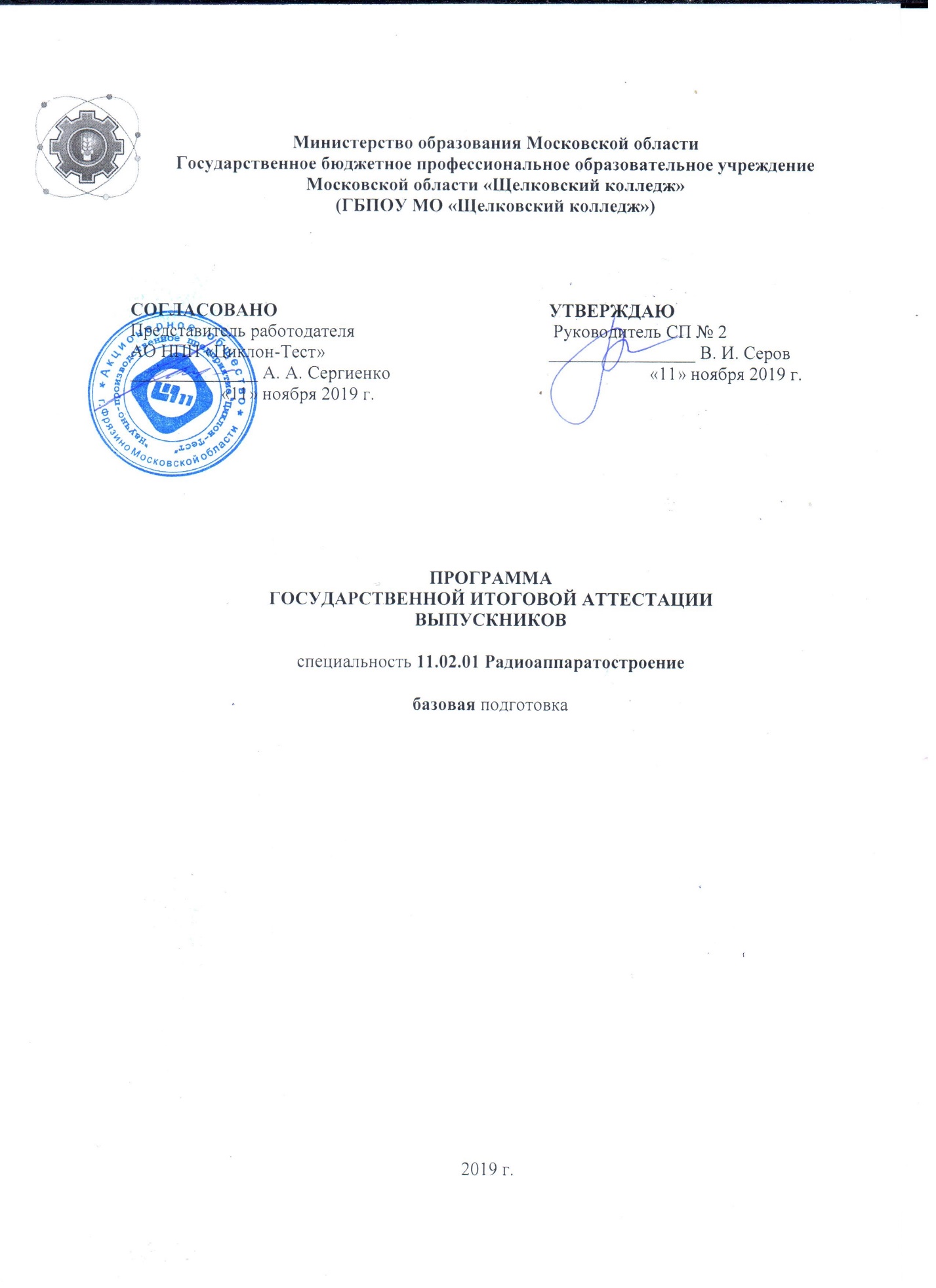 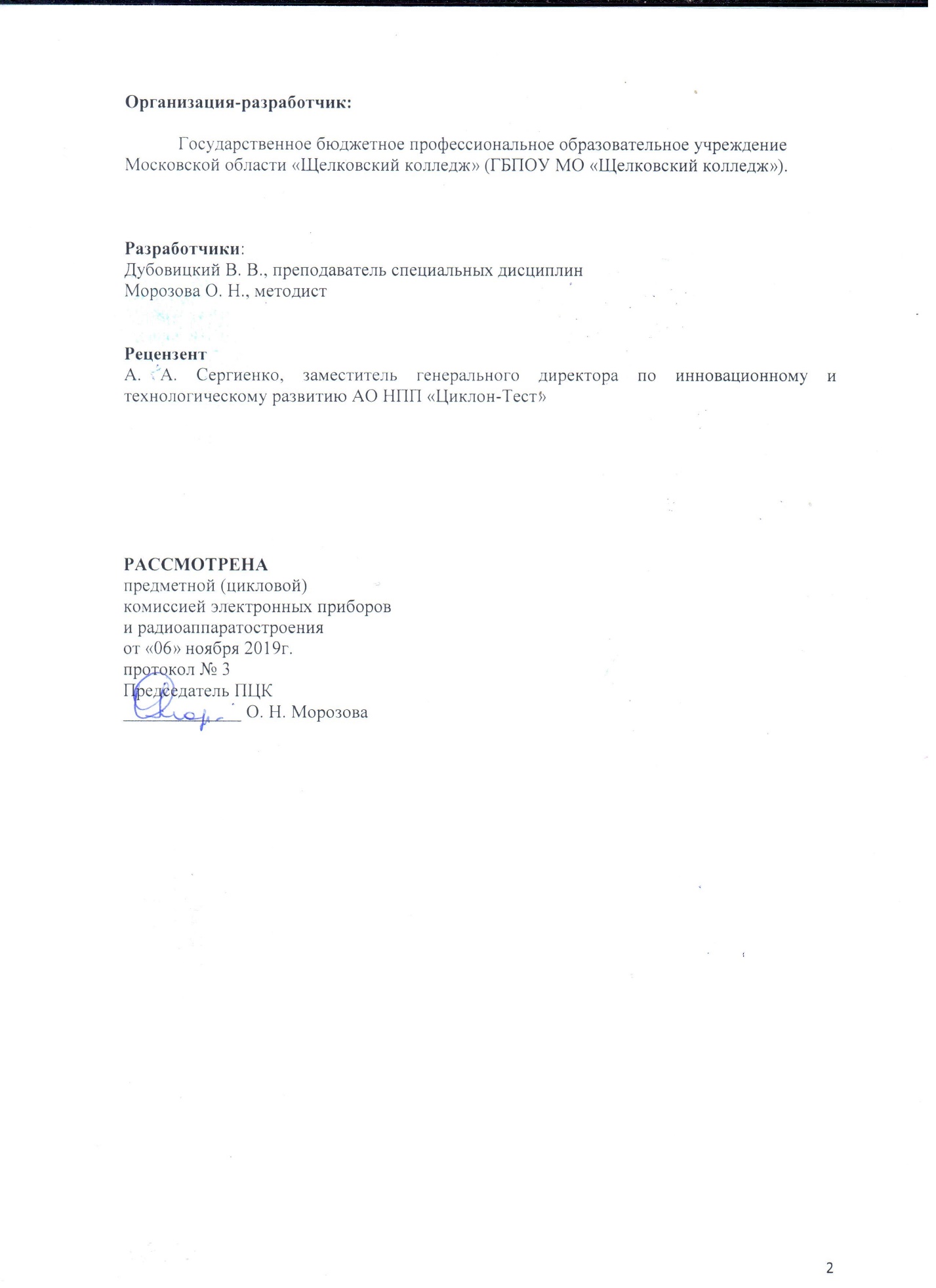 СОДЕРЖАНИЕ                                           1.ОБЩИЕ ПОЛОЖЕНИЯ1.1 Программа государственной итоговой аттестации (далее - ГИА) разработана в соответствии с:	     - Федеральным законом Российской Федерации от 29.12.2012 года № 273 «Об образовании в Российской Федерации», статья 59 «Итоговая аттестация»;	     -  Приказом Министерства образования и науки Российской Федерации «Об утверждении Порядка проведения государственной итоговой аттестации по образовательным программам среднего профессионального образования» от 16 августа 2013 г. N 968 г.;		- от 17 ноября 2017 г. № 1138 «О внесении изменений в порядок проведения государственной итоговой аттестации по образовательным программам среднего профессионального образования, утвержденный приказом Министерства образования и науки российской федерации от 16 августа 2013 г. № 968;	-Федеральным государственным образовательным стандартом среднего профессионального образования специальности/профессии 11.02.01. Радиоаппаратостроение, приказ Министерства образования и науки от 14.05.2014 № 521 и Профессионального стандарта «Регулировщик радиоэлектронной аппаратуры и приборов», утвержденного приказом Министерства труда и социальной защиты Российской Федерации от 04 августа 2014 г. № 531. -  Порядком организации и осуществления образовательной деятельности по образовательным программам среднего профессионального образования, утвержденным приказом Министерства образования и науки Российской Федерации от 14 июня 2013 г. № 464;	- Методическими рекомендациями по организации выполнения и защиты выпускной квалификационной работы в образовательных организациях, реализующих образовательные программы среднего профессионального образования по программам подготовки специалистов среднего звена № 06-846 от 20.07.2015г.;	- Профессиональным стандартом «Регулировщик РЭА и приборов», утвержденный приказом Министерства труда и социальной защиты Российской Федерации от 04 августа 2014 г. №531	-Положением о порядке проведения ГИА в ГБПОУ МО «Щелковский колледж» (далее - Колледж), 	а также:  	Методическими указаниями по выполнению выпускной квалификационной работы по специальности 11.02.01. Радиоаппаратостроение (Приложение 1).1.2 Программа ГИА разработана с учетом выполнения следующих принципов и требований:открытость и демократичность на этапах разработки и проведения аттестации; вовлечение в процесс подготовки и проведения и преподавателей колледжа, и работодателей;проведение экспертизы и корректировки всех компонентов аттестации.1.3Предметом ГИА выпускника по основным профессиональным образовательным программам на основе ФГОС СПО является оценка качества подготовки выпускников.1.4. В Программе ГИА определены:вид государственной итоговой аттестации;материалы по содержанию итоговой аттестации;сроки проведения итоговой государственной аттестации;этапы и объем времени на подготовку и проведение ГИА;темы выпускных квалификационных работ (Приложение 2);условия подготовки и процедуры проведения ГИА;материально-технические условия проведения ГИА;объем и структура задания студентам на ГИА;перечень необходимых документов, представляемых на заседаниях государственной экзаменационной комиссии;форма и процедура проведения государственной итоговой аттестации;критерии оценки уровня и качества подготовки выпускников.1.5.К ГИА допускается обучающийся, не имеющий академической задолженности и в полном объеме выполнивший учебный план или индивидуальный учебный план по осваиваемой образовательной программе СПО.2.ПАСПОРТ ПРОГРАММЫ ГИА2.1. Область применения программы ГИАПрограмма ГИА является частью основной профессиональной образовательной программы СПО по специальности 11.02.01. Радиоаппаратостроение в части освоения видов профессиональной деятельности (ВПД) и соответствующих профессиональных компетенций (ПК) по квалификации базовой подготовки радиотехника:ВПД 1 Организация и выполнение сборки и монтажа радиотехнических систем, устройств и блоков в соответствии с технической документациейПК 1.1. Осуществлять сборку и монтаж радиотехнических систем, устройств и блоков.ПК 1.2. Использовать техническое оснащение и оборудование для реализации сборки и монтажа радиотехнических систем, устройств и блоков в соответствии с технической документацией.ПК 1.3. Эксплуатировать автоматизированное оборудование для сборки и монтажа радиоэлектронных изделий.ВПД 2 Настройка и регулировка радиотехнических систем, устройств и блоковПК 2.1. Настраивать и регулировать параметры радиотехнических систем, устройств и     блоков.ПК 2.2. Анализировать электрические схемы радиоэлектронных изделий.ПК 2.3. Анализировать причины брака и проводить мероприятия по их устранению.ВПД3 Проведения стандартных и сертификационных испытаний узлов и блоков радиоэлектронного изделия:          ПК 3.1.  выбирать измерительные приборы и оборудование для проведения испытаний узлов и блоков радиоэлектронных изделий и измерять их параметры и характеристики;          ПК 3.2.  использовать методики проведения испытаний радиоэлектронных изделий;          ПК 3.3. осуществлять контроль качества радиотехнических изделий.ВПД 4 Выполнение работ по одной или нескольким профессиям рабочих, должностям служащих.Радиотехник должен обладать общими компетенциями, включающими в себя способность:          ОК 1. понимать сущность и социальную значимость своей будущей профессии, проявлять к ней устойчивый интерес;          ОК 2. организовать собственную деятельность, выбирать типовые методы и способы выполнения профессиональных задач, оценивать их эффективность и качество;          ОК 3. принимать решения в стандартных и нестандартных ситуациях и нести за них ответственность;          ОК 4. осуществлять поиск и использование информации, необходимой для эффективного выполнения профессиональных задач, профессионального и личностного развития;ОК 5. использовать информационно-коммуникационные технологии в профессиональной деятельности;ОК 6. работать в коллективе и команде, эффективно общаться с коллегами, руководством, потребителями;ОК 7. брать на себя ответственность за работу членов команды, результат выполнения заданий;ОК 8. самостоятельно определять задачи профессионального и личностного развития, заниматься самообразованием, осознанно планировать повышение квалификации;ОК 9.  ориентироваться в условиях постоянного изменения радиотехнической и электронной техники;2.2 Цели и задачи ГИАЦелью проведения ГИА является определение соответствия результатов освоения обучающимися образовательной программы среднего профессионального образования требованиям федерального государственного образовательного стандарта среднего профессионального образования по специальности 11.02.01. Радиоаппаратостроение, с последующей выдачей документа государственного образца об уровне образования и квалификации.Проведение ГИА решает одновременно целый комплекс задач:ориентирует каждого преподавателя и студента на конечный результат;позволяет в комплексе повысить качество учебного процесса, качество подготовки и объективность оценки подготовленности выпускников;систематизирует знания, умения и опыт, полученные студентами во время обучения и во время прохождения производственной практики;расширяет полученные знания за счет изучения новейших практических разработок и проведения исследований в профессиональной сфере.2.3. Количество часов, отводимое на ГИАВсего - 6 недель, в том числе:выполнение выпускной квалификационной работы - 4 недели;защита выпускной квалификационной работы - 2 недели.3. СТРУКТУРА И СОДЕРЖАНИЕ ГИА3.1.  Форма проведения ГИА – защита выпускной квалификационной работы.3.2. Вид выпускной квалификационной работы (далее – ВКР) – дипломный проект. 3.3.  Объем времени и сроки проведения каждой формы ГИА: 6 недель (с 18 мая по 28 июня 2020 г.)3.4. Сроки проведения каждой формы ГИА регламентированы Календарным учебным графиком на текущий учебный год: 2 недели (с 15 июня 2020 г. по 28 июня 2020 г).3.5. Программа ГИА, требования к ВКР, а также критерии оценки знаний доводятся до сведения обучающихся, не позднее чем за шесть месяцев до начала ГИА (Протокол ознакомления с программой ГИА – Приложение 3).3.6. Необходимым условием допуска к ГИА является представление документов, подтверждающих освоение выпускниками знаний по дисциплинам, общих и профессиональных компетенций при изучении теоретического материала и прохождении практики по каждому из основных видов профессиональной деятельности.3.7. Содержание ГИАПеречень тем ВКР3.8. Структура выпускной квалификационной работыТитульный лист (Приложение 4)ОглавлениеВведение, в котором должна быть обоснована актуальность и практическая значимость выбранной темы, формулируется цель и задачи. Объем введения - 2-3 страницы.Основная частьтеоретическая частьопытно-экспериментальная частьтехнологическая частьконструкторская частьэкономическая частьохрана трудаВ основной части пояснительной записки посредством глубокого сравнительного анализа литературы и других источников раскрывается содержание работы, освещается история исследуемой проблемы, уровень ее разработанности в теории и практики. Заключение, рекомендации по использованию полученных результатовСписок используемых источников. (не менее 15 источников, в том числе монографии и научные работы, и Интернет-источники).Приложения3.9. Комплектация дипломного проектаТитульный листзадание на выполнение ВКР (Приложение 5);календарный план выполнения ВКР (Приложение 6);ОглавлениеВведениеОсновная часть***ЗаключениеСписок используемых источников. Приложенияотзыв руководителя ВКР (Приложение7) (не подшивается);рецензией на ВКР (Приложение8) (не подшивается);4.УСЛОВИЯ РЕАЛИЗАЦИИ ПРОГРАММЫ ГИА4.1. Материально-техническое обеспечение 4.1.1. При выполнении ВКРРеализация программы ГИА предполагает наличие кабинета подготовки к государственной итоговой аттестации.Оборудование кабинета:рабочее место для консультанта – преподавателя;рабочие места для обучающихся;компьютер, принтер;лицензионное программное обеспечение общего и специального назначения;При выполнении ВКР выпускнику предоставляются технические и информационные возможности:информационного центра Колледжа;компьютеры, сканер, принтер;программное обеспечение; лаборатории;доступ к сети Интернет.4.1.2. Для предварительной защиты ВКР и защиты ВКРДля защиты ВКР отводится специально подготовленный кабинет.Оснащение кабинета:рабочие места для членов ГЭК;рабочее место секретаря ГЭК, оснащенное принтером, ноутбуком;рабочее место выпускника:компьютер, мультимедийный проектор, экран;лицензионное программное обеспечение общего и специального назначения.4.2. Информационные ресурсы4.2.1. Информационно-методическое обеспечение ГИАПрограмма ГИА;Методические указания по выполнению ВКР;задание на выполнение ВКР;график проведения консультаций по ВКР (Приложение9);календарный план выполнения ВКР;комплект учебно-методической документации;литература по специальности;справочники по специальности;периодические издания по специальности.4.2.2. Информационно-документационное обеспечение ГЭКВ соответствии с Положением о порядке проведения ГИА по образовательным программам среднего профессионального образования выпускников ГБПОУ МО «Щелковский колледж» на заседания государственной экзаменационной комиссии представляются следующие документы:ФГОС (требования к результатам освоения основной профессиональной образовательной программы);  программа ГИА;приказ руководителя колледжа об утверждении тематики ВКР по специальности;приказ руководителя колледжа о закреплении тематики ВКР по специальности;приказ об утверждении состава ГЭК;приказы руководителя ПОО о допуске студентов к защите ВКР на заседании ГЭК по специальности;зачетные книжки студентов;выполненные ВКР студентов (в печатной и электронной формах);отзыв руководителя ВКР;рецензией на ВКР;индивидуальные оценочные листы содержания ВКР (Приложение 10);индивидуальные оценочные листы защиты ВКР (Приложение 11);сводная ведомость оценивания ВКР (Приложение 12);бланк протокола заседания ГЭК (Приложение 13);книга протоколов заседаний ГЭК (Приложение 14);примерные критерии оценки содержания и защиты ВКР, выставления итоговых оценок (таблицы) (Приложение 15, Приложение 16);портфолио выпускников (при наличии) (Приложение 17);документация по анкетированию выпускников и членов ГЭК по вопросам содержания и организации ГИА приведена в (Приложение 18) к настоящей Программе.4.3. Кадровое обеспечение ГИА4.3.1. Требования к квалификации педагогических кадров, обеспечивающих руководство выполнением ВКР: наличие высшего профессионального образования, соответствующего профилю специальности.При подготовке к ГИА обучающимся оказываются консультации руководителями от колледжа, назначенными приказом директора.4.3.2. Требования к формированию ГЭК: в состав ГЭК включаются педагогические работники колледжа, лица, приглашенные из сторонних организаций, в том числе педагогические работники, представители работодателей или их объединений, направление деятельности которых соответствует области профессиональной деятельности, к которой готовятся выпускники;в случае проведения демонстрационного экзамена в состав ГЭК входят также эксперты союза "Агентство развития профессиональных сообществ и рабочих кадров "Молодые профессионалы (Ворлд скиллс Россия)";директор колледжа является заместителем председателя ГЭК. В случае создания в колледже нескольких ГЭК назначается несколько заместителей председателя ГЭК из числа заместителей директора или педагогических работников. Председателем ГЭК утверждается лицо, не работающее в колледже, из числа:руководителей или заместителей руководителей организаций, осуществляющих образовательную деятельность, соответствующую области профессиональной деятельности, к которой готовятся выпускники;представителей работодателей или их объединений, направление деятельности которых соответствует области профессиональной деятельности, к которой готовятся выпускники.5. ОЦЕНКА РЕЗУЛЬТАТОВ ГИА5.1. Оценка выполнения и защиты ВКР5.1.1. Процедура ГИА и форма протокола заседания ГЭК по результатам защиты ВКР регламентируется Положением о   порядке проведения ГИА по образовательным программам среднего профессионального образования выпускников колледжа и Методическими указаниями по выполнению ВКР по специальности.На ГИА выпускник может представить портфолио индивидуальных образовательных достижений выпускника, свидетельствующий об оценках общих компетенций и квалификации выпускника. Структура портфолио, требования к содержанию и оформлению регламентируется Положением о портфолио образовательных достижений выпускников колледжа (титульный лист и содержание Портфолио.Примечание: защита ВКР на заседании ГЭК может сопровождаться демонстрацией презентацией, дополнительными наглядными пособиями, макетами, моделями и другим демонстрационным материалом.5.1.2. Защита ВКР проводится на открытых заседаниях ГЭК по специальности, с участием не менее двух третей ее состава;Заседания ГЭК проводятся в соответствии с годовым календарным графиком учебного процесса по установленному графику в период с 15.06.2020 г. по 28.06.2020 г.:на защиту ВКР отводится 0,5 академического часа на одного обучающегося;продолжительность одного заседания не более 6 часов.Процедура защиты ВКР включает:доклад студента - 10-15 минут, в течение которых студент кратко освещает цель, задачи и содержание ВКР с обоснованием принятых решений. Доклад может сопровождаться мультимедиа презентацией и другими материалами;рассмотрение отзыва руководителя;рассмотрение рецензии на выполненную ВКР;объяснения студента по замечаниям рецензента;вопросы членов комиссии;ответы студента.может быть представлена презентация портфолио достижений выпускника - до 5 мин;Может быть предусмотрено выступление руководителя выпускной работы, а также рецензента.5.1.3. Заполнение индивидуальных оценочных листов №1 содержания ВКР и индивидуальных оценочных листов №2 защиты ВКР проводятся всеми экспертами в соответствии с критериями оценки.Итоговые оценки вносятся в бланк протокола ГЭК.Заседания ГЭК протоколируются секретарем и подписываются всем составом ГЭК. В протоколе заседания ГЭК записываются:итоговая оценка выполнения и защиты ВКР;присуждение квалификации;особые мнения (примечания).Книга протоколов заседаний ГЭК оформляется в соответствии с Положением о порядке проведения ГИА по образовательным программам среднего профессионального образования выпускников колледжа.5.1.4. Решение об оценке выполнения и защиты ВКР, о присвоении квалификации принимается ГЭК на закрытом совещании после окончания защиты всех назначенных на данный день работ. Решение принимается простым большинством голосов членов ГЭК. При равном числе голосов голос председательствующего на заседании ГЭК является решающим. Оценка торжественно объявляется выпускникам Председателем ГЭК в день защиты, сразу после принятия решения на закрытом совещании.Примечание:В целях повышения качества образовательного процесса, выявления уровня удовлетворенности полученными результатами, оценки качества преподавания и ГИА по завершении ГИА в колледже проводится анкетирование: выпускников, экспертов-работодателей и членов ГЭК. Оценка демонстрационного экзамена Демонстрационный экзамен предусматривает моделирование реальных производственных условий для решения выпускниками практических задач профессиональной деятельности.Задания демонстрационного экзамена разрабатываются на основе профессиональных стандартов (при наличии) и с учетом оценочных материалов, разработанных Союзом «Ворлд скиллс Россия».Результаты демонстрационного экзамена   отражаются в ведомости оценок и заносятся в систему CIS (Competition Information System) – специализированное программное обеспечение для обработки информации во время демонстрационного экзамена. Доступ к системе предоставляется Союзом «Ворлд скиллс Россия» по официальному запросу от организаторов экзамена, экзаменационной комиссии.Результаты победителей и призеров чемпионатов профессионального мастерства, проводимых союзом либо международной организацией "World Skills International", осваивающих образовательные программы среднего профессионального образования, засчитываются в качестве оценки "отлично" по демонстрационному экзамену.Образовательная организация обеспечивает проведение предварительного инструктажа выпускников непосредственно в месте проведения демонстрационного экзамена.Оценка уровня практической части ВКР определяется государственной экзаменационной комиссией по универсальной шкале оценки образовательных достижений:5.3. Условия повторной защиты ВКР.Обучающиеся, не прошедшие ГИА или получившие на ГИА неудовлетворительные результаты, проходят ГИА не ранее чем через шесть месяцев после прохождения ГИА впервые. Для прохождения ГИА лицо, не прошедшее ГИА по неуважительной причине или получившее на ГИА неудовлетворительную оценку, восстанавливается в образовательной организации на период времени, не менее предусмотренного календарным учебным графиком для прохождения ГИА.Повторное прохождение ГИА для одного лица назначается образовательной организацией не более двух раз.Приложение 1к Программе ГИАМетодические указания по выполнению ВКР. Структурное построение и содержание составных частей ВКР зависит   от требований ФГОС СПО к уровню подготовки выпускников по специальности 11.02.01. Радиоаппаратостроение и Методическими рекомендациями по организации выполнения и защиты выпускной квалификационной работы в образовательных организациях, реализующих образовательные программы среднего профессионального образования по программам подготовки специалистов среднего звена № 06-846 от 20.07.2015 г.Для проведения аттестационных испытаний выпускников устанавливается индивидуальная тематика.Перечень тем разрабатывается преподавателями образовательных организаций и обсуждается на заседаниях профильных цикловых комиссий образовательной организации с участием председателей ГЭК.При определении темы ВКР следует учитывать, что ее содержание может основываться:на обобщении результатов выполненной ранее обучающимся курсовой работы (проекта), если она выполнялась в рамках соответствующего профессионального модуля;на использовании результатов выполненных ранее практических заданий.Выбор темы ВКР обучающимся осуществляется до начала производственной практики (преддипломной), что обусловлено необходимостью сбора практического материала в период ее прохождении.Тематика ВКР:соответствует современному уровню и перспективам развития науки, техники, производства, экономики и культуры;создает возможность реальной работы с решением актуальных практических задач и дальнейшим использованием, внедрением материалов работы в производство;дает возможность выбора студентом темы в соответствии с индивидуальными склонностями и способностями;соответствует содержанию нескольких профессиональных модулей.Для подготовки ВКР студенту назначается руководитель и, при необходимости, консультанты.ВКР должна иметь актуальность, новизну и практическую значимость и выполняться, по возможности, по предложениям (заказам) предприятий, организаций, инновационных компаний, высокотехнологичных производств или образовательных организаций.Выполненная выпускная квалификационная работа в целом должна:соответствовать разработанному заданию;включать анализ источников по теме с обобщениями и выводами, сопоставлениями и оценкой различных точек зрения;продемонстрировать требуемый уровень общенаучной и специальной подготовки выпускника, его способность и умение применять на практике освоенные знания, практические умения, общие и профессиональные компетенции в соответствии с ФГОС СПО.ВКР выполняется выпускником с использованием собранных им лично материалов, в том числе, в период прохождения преддипломной практики, а также работы над выполнением курсовой работы (проекта).Для обеспечения единства оформления и содержания выпускных квалификационных работ студентов устанавливаются требования к объему и структуре работы.Объем выпускной квалификационной работы должен составлять не менее 50 листов.Требования к оформлению ВКР должны соответствовать требованиями ЕСТД и ЕСКД, ГОСТ 7.32 - 2001 «Система стандартов по информации, библиотечному и издательскому делу «Отчет о научно-исследовательской работе», ГОСТ 7.1. - 2003 «Библиографическая запись. Библиографическое описание», ГОСТ 7.82 - 2001 «Библиографическая запись. Библиографическое описание электронных ресурсов» и с учетом требований ГОСТ Р ИСО 9001-2015, системы менеджмента качества Государственного бюджетного профессионального учреждения Московской области «Щелковский колледж».В структуру ВКР входят следующие документы и разделы (перечислены в порядке комплектации):— титульный лист выпускной квалификационной работы);— задание на выпускную квалификационную работу, установленного образца;— план – график выполнения ВКР— отзыв на выполненную работу— рецензия на ВКР— содержание выпускной квалификационной работы:введение;основная часть работы, из двух или нескольких глав, содержащих теоретические, аналитические, расчетные и другие необходимые материалы:заключение.список используемой литературы.приложения.Задание для каждого обучающегося разрабатывается в соответствии с утвержденной темой.Задание на ВКР рассматривается цикловыми комиссиями, подписывается руководителем ВКР и утверждается заместителем руководителя по направлению деятельности.Задание на ВКР выдается обучающемуся не позднее, чем за две недели до начала производственной практики (преддипломной).Пример:ПОЯСНИТЕЛЬНАЯ ЗАПИСКАДипломный проект сочетает элементы технического проекта и рабочей документации. Пояснительная записка объединяет ряд текстовых документов, а также расчеты в соответствии с видами и компетентностью конструкторских документов.СОСТАВ ПОЯСНИТЕЛЬНОЙ ЗАПИСКИВ состав пояснительной записки входят следующие документы и разделы дипломного проекта (перечислены в порядке комплектации пояснительной записки):— титульный лист дипломного проекта;— задание на дипломный проект установленного образца;— содержание пояснительной записки.Введение (00, 3,0 — 3,5%).1. Физико - техническая характеристика устройства или блока (15-1б %).2. Технологическая и эксплуатационная характеристика процесса (14—15 %).3. Принципиальные и монтажные схемы. Расчеты (3О—35%).4. Экономика, организация и планирование производства (22-24 %).5. Охрана труда и противопожарная защита (ОТ, 9-10 %).— Литература.Примечания:1. В скобках после наименования раздела указаны: шифр (аббревиатура) раздела; его долевое участие, в процентах от общего объема материала пояснительной записки.2. Для дипломных работ исследовательского характера состав пояснительной записки может быть иным, причем, в зависимости от направленности работы, преобладающим по объему может быть любой раздел.ТРЕБОВАНИЯ К ОФОРМЛЕНИЮ ТИТУЛЬНОГО ЛИСТАТитульный лист является первым листом пояснительной записки дипломного проекта.Титульный лист выполняют на листе формата 4 по формеТитульный лист должен быть подписан следующими лицами:- учащимся, выполнявшим проект;- руководителем дипломного проекта;- консультантом по экономическому разделу- консультантом по разделу Планирование и организация работы персонала структурного подразделения;- руководителем‚ соответствующей цикловой (предметной) комиссии либо лицом, допускающим учащегося к защите, определенным приказом по колледжу. Допускается для усиления контроля, вводить подпись преподавателя специальной технологии.ТРЕБОВАНИЯ К ЗАПИСИ СОДЕРЖАНИЯ ПОЯСНИТЕЛЬНОЙ ЗАПИСКИ	Содержание располагают в начале пояснительной записки после титульного листа.	Перечень разделов и подразделов в содержании должен в точности соответствовать перечню разделов и подразделов в пояснительной записке ДП и, по возможности, перечню вопросов, отраженных в дипломном задании установленного образца.Структура дипломной работы:Титульный листОглавление1.  Введение, в котором должна быть обоснована актуальность разрабатываемой темы и сформулированы конкретные задачи, представленные в выпускной квалификационной работе. Объем введения - 2-3 страницы.2. Основная часть.  В основной части пояснительной записки посредством глубокого сравнительного анализа литературы и других источников раскрывается содержание работы, освещается история исследуемой проблемы, уровень ее разработанности в теории и практики. К содержанию основной части пояснительной записки предъявляются типовые требования.Основная часть пояснительной записки включает следующие подразделы:1. Физико-химическая характеристика процесса1 .1 Методы производства.Обоснование выбранного метода.1 .2 Основные физико-химические свойства сырья, полупродуктов,готовой продукции. Характеристика их качества согласно стандартам и техническим условиям (ПМ.03)1.3 Теоретические основы принятого метода.2. Технологическая и эксплуатационная характеристика процесса2.1 Описание технологической схемы производства согласно выполненному чертежу 2.2 Контроль и автоматизация проектируемого производства.2.3 Изменения, внесенные в проект по сравнению с действующим производством.2.4 Техника безопасности и охрана труда. Пожарная безопасность3. Экология предприятия.3.1 Экологическое обоснование точки строительства 3.2 Характеристика газовых выбросов, сточных вод и образующихся отходов3.3 Технические решения для улучшения экологических характеристик проектируемого производства 4.Расчёты.4. 1. Материальный расчет и таблицы материальных балансов проектируемого производства. Расчет расходных коэффициентов.4.2 Технологический расчет основного аппарата 4.З Выбор и расчет остального оборудования 5.  Экономика проектируемого производства. 5.1 Организация производства. Структура управления. Режим работы, графики выходов, балансы рабочего времениЗаключение, в котором содержатся выводы и рекомендации по дальнейшему использованию материалов исследования.Список используемой литературы (не менее 15 источников, в том числе монографии и научные работы, и Интернет-источники).Приложения (расчеты, таблицы данных, презентация и др.).  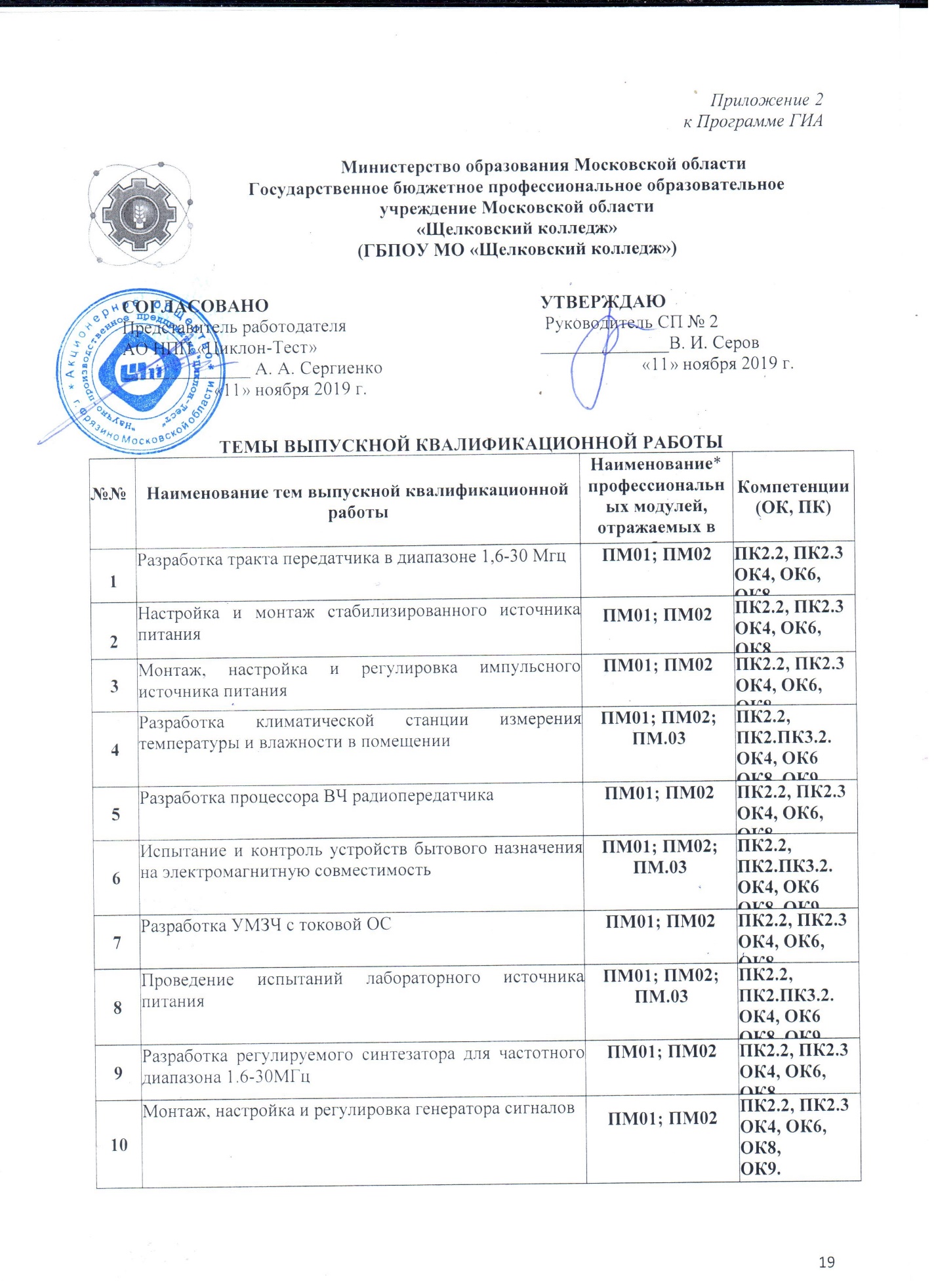 Приложение 3к Программе ГИАПротокол ознакомления с программой ГИАГруппа 2612/1Специальность 11.02.01. РадиоаппаратостроениеДата ознакомления «16» декабря 2019 г.С программой ГИА ознакомил       преподаватель ______________В. В. Дубовицкий 					(должность)(подпись)			(И. О. Фамилия)Протокол ознакомления с программой ГИАГруппа 2612/2Специальность 11.02.01. РадиоаппаратостроениеДата ознакомления «16» декабря 2019 г.С программой ГИА ознакомил       преподаватель ______________В. В. Дубовицкий 					(должность)(подпись)			(И. О. Фамилия)                  Министерство образования Московской области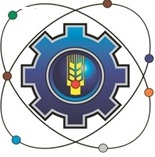 Государственное бюджетное профессиональное образовательное учреждение Московской области «Щелковский колледж»(ГБПОУ МО «Щелковский колледж»)ВЫПУСКНАЯ КВАЛИФИКАЦИОННАЯ РАБОТАпо специальности11.02.01. РадиоаппаратостроениеТема: Настройка и регулировка приёмно – передающей видеосистемы для непосредственного видеонаблюденияДопущен Руководитель структурного подразделения ____________________/Серов В. И./«_____» июня 2020г.РАССМОТРЕНОпредметной (цикловой)комиссией Электронные приборы и радиоаппаратостроениеот «01» апреля 2020 г.протокол № 8Председатель ПЦК_____________ О. Н. МорозоваЗАДАНИЕна выполнение выпускной квалификационной работыпо специальности11.02.01. РадиоаппаратостроениеОбучающемуся Иванову Ивану ИвановичуТема выпускной квалификационной работыНастройка и регулировка приёмно - передающей видеосистемы для непосредственного видеонаблюдения.Индивидуальное задание /Основные вопросы, подлежащие разработке:1. Осветить основные аспекты приёмно – передающей видеосистемы.2. Осветить принцип работы принципиальной схемы телевизионного прибора контроля изображения.3. Разработать конструкции видеоусилителя - корректора.4. Произвести расчеты себестоимости устройства, оптовую цену.5. Осветить вопросы охраны труда и техники безопасности.Срок представления ВКР «10» июня 2020г.Руководитель	/В. В. Дубовицкий/Календарный план выполнения ВКРСтудентом курса 4, группы 2612/1 Ивановым Иваном Ивановичем По теме    Настройка и регулировка приёмно – передающей видеосистемы для непосредственного видеонаблюдения.Студент ___________________И. И. Иванов20.04.2020г.					Руководитель ______________В. В. Дубовицкий20.04.2020г.					Распределение времени на дипломное исследование:Отзыв на выпускную квалификационную работу,выполненную по теме«Разработка и монтаж стабилизированного источника питания»Специальность 11.02.01. Радиоаппаратостроение, группа 2612/1обучающимся Ивановым Иваном Ивановичем1.Объем ВКР:а)  Общее количество страниц 58б) Описательная часть 47в) Графическая часть (при наличии) нетг) Экономическая часть 11д) Продукт (при наличии) 02.	Оценка содержания работы: Характерные особенности работы: работа выполнена на хорошем техническом уровне, тема раскрыта, все разделы освещеныСтепень самостоятельности обучающегося при выполнении работы (высокая, достаточная, низкая) - достаточнаяПродемонстрированные при подготовке работы ОК и ПК: ОК1-9, ПК1.1 – 1.3, ПК2.1-2.3, ПК3.1-3.3Достоинства и недостатки работы: Студент вполне самостоятельно справился с заданием по выполнению ВКР, раскрыл все разделы, провёл необходимые расчёты в экономическом разделе.3.	Оценка оформления работы - хорошо4.	Соблюдение графика выполнения работы – не в полной мереВывод: работа может быть допущена к защитеРуководитель: _________________/В. В. Дубовицкий /«11» июня 2020г.Рецензияна выпускную квалификационную работу,выполненную по темеРазработка и монтаж стабилизированного источника питанияпо специальности 11.02.01. Радиоаппаратостроение, группа 2612/1обучающимся Ивановым Иваном ИвановичемХарактеристика структуры ВКР, соответствие ВКР по объему и содержанию теме, выданному заданию: ВКР соответствует теме по объёму и содержанию, выданному заданию.Оценка качества выполнения каждой части работы (описательной части, графической части, экономической части, продукта (изделия) оцениваются отдельно):Все разделы ВКР выполнены в соответствии с заданием на хорошем техническом уровне:Описательная часть – хорошо;Графическая часть – хорошо;Экономическая часть - хорошоИспользование при разработке ВКР современных достижений технологий науки и техники:При разработке ВКР использованы современные достижения технологий, науки и техники.Практическая значимость ВКР (возможность использования ВКР или ее отдельных частей в производстве или учебном процессе) Отдельные части ВКР возможно использовать на производстве и в учебном процессе.Достоинства выпускной квалификационной работыПрактическое применение.Недостатки выпускной квалификационной работы: нетПредлагаемая оценка выпускной квалификационной работы – хорошоРецензент: Ларичев Александр Анатольевич, АО НПП «Циклон – Тест», начальник отдела ОТ и ТБПодпись	«_______» июня 2020 г.С рецензией ознакомлен (а)	/Иванов И. И./Приложение 9к Программе ГИАГрафик проведения консультаций по ВКР                                   Специальность 11.02.01. Радиоаппаратостроение, группа 2612/1График проведения консультаций по ВКР                                   Специальность 11.02.01. Радиоаппаратостроение, группа 2612/2Приложение 10к Программе ГИАИНДИВИДУАЛЬНЫЙ ОЦЕНОЧНЫЙ ЛИСТ № 1СОДЕРЖАНИЕвыпускной квалификационной работы«___» ______20__ г.Обучающийся (аяся)_______________________________________________________________Тема ВКР________________________________________________________________________Группа    2612/1Специальность/профессия   11.02.01   РадиоаппаратостроениеЧлен ГЭК_________________________________________________________________________Член ГЭК_________________________________________________________________________________                                                                       подпись                                                            		Ф.И.О.Приложение 11к Программе ГИАИНДИВИДУАЛЬНЫЙ ОЦЕНОЧНЫЙ ЛИСТ №2 ЗАЩИТА выпускной квалификационной работы «___» ______20__ г.Обучающийся (аяся)______________________________________________________________Тема ВКР________________________________________________________________________Группа   2612/1Специальность/профессия 11.02.01   Радиоаппаратостроение Член ГЭК__________________________________________________________________Член ГЭК_________________________________________________________________________________                                                                       подпись                                                         		   Ф.И.ОСВОДНАЯ ВЕДОМОСТЬ оценивания выпускной квалификационной работы«18» июня 2020г.Специальность 11.02.01   Радиоаппаратостроение Группа 2612/1		Председатель государственной экзаменационной комиссии:     _____________________________________________________________________________Заместитель председателя государственной экзаменационной комиссии_____________________________________________________________________________Члены государственной экзаменационной комиссии:__________________________________________________________________________________________________________________________________________________________СВОДНАЯ ВЕДОМОСТЬ оценивания выпускной квалификационной работы«20» июня 2020г.Специальность 11.02.01   Радиоаппаратостроение Группа 2612/2		Председатель государственной экзаменационной комиссии:     _____________________________________________________________________________Заместитель председателя государственной экзаменационной комиссии_____________________________________________________________________________Члены государственной экзаменационной комиссии:________________________________________________________________________________________________________________________________________________________Министерство образования Московской областиГосударственное бюджетное профессиональное образовательное учреждение Московской области «Щелковский колледж»(ГБПОУ МО «Щелковский колледж»)Группа № 2612/1Протокол № _______Заседания Государственной экзаменационной комиссиипо специальности 11.02.01 «Радиоаппаратостроение»«18» июня 2020г.Присутствуют:Председатель ГЭК:         Ларичев А.А.Зам. председателя:          Дубовицкий В.В.Члены комиссии:             Масленников С. А., Мироненко И.И.Секретарь ГЭК:               Модина О.В.Рассмотрев результаты государственной итоговой аттестации по специальности СПО 11.02.01 РадиоаппаратостроениеГосударственная экзаменационная комиссия постановила:1. Студентам, успешно защитившим дипломный проект по специальности присвоить квалификацию Радиотехник с выдачей диплома:2. Студентам, не сдавшим ГИА по специальности СПО, выдать справку об обучении в ГБПОУ МО «Щелковский колледж»Председатель ГЭК: ______________________________ (Ларичев А.А.)подпись                                                       Ф.И.О.Зам. председателя: ______________________________ (Дубовицкий В.В.)подпись                                                       Ф.И.О.Члены комиссии: ______________________________ (Федин В.А.)подпись                                                       Ф.И.О.		       ______________________________ (Мироненко И.И.)подпись                                                       Ф.И.О.Секретарь ГЭК: ______________________________     ( Модина О.В.)подпись                                                       Ф.И.О.Министерство образования Московской областиГосударственное бюджетное профессиональное образовательное учреждение Московской области «Щелковский колледж»(ГБПОУ МО «Щелковский колледж»)Группа № 2612/2Протокол № _______Заседания Государственной экзаменационной комиссиипо специальности 11.02.01 «Радиоаппаратостроение»«20» июня 2020г.Присутствуют:Председатель ГЭК:       Ларичев А.А.Зам. председателя:          Дубовицкий В.В.Члены комиссии:             Масленников С. А., Мироненко И.И.Секретарь ГЭК:               Модина О.В.Рассмотрев результаты государственной итоговой аттестации по специальности СПО 11.02.01 РадиоаппаратостроениеГосударственная экзаменационная комиссия постановила:1. Студентам, успешно защитившим дипломный проект по специальности присвоить квалификацию Радиотехник с выдачей диплома:2. Студентам, не сдавшим ГИА по специальности СПО, выдать справку об обучении в ГБПОУ МО «Щелковский колледж»Председатель ГЭК: ______________________________ (Ларичев А.А.)подпись                                                       Ф.И.О.Зам. председателя: ______________________________ (Дубовицкий В.В.)подпись                                                       Ф.И.О.Члены комиссии: ______________________________ (Федин В.А.)подпись                                                       Ф.И.О.		       ______________________________ (Мироненко И.И.)подпись                                                       Ф.И.О.Секретарь ГЭК: ______________________________ ( Модина О.В.)		Приложение 14к Программе ГИАКнига протоколов заседаний ГЭК (образец)Министерство образования Московской областиГосударственное бюджетное профессиональное образовательное учреждение Московской области «Щелковский колледж»(ГБПОУ МО «Щелковский колледж»)КНИГА ПРОТОКОЛОВзаседаний государственной экзаменационной комиссииПРОТОКОЛ №заседания государственной экзаменационной комиссии«_____»___________20_____г.                      Время с____	до_____По рассмотрению дипломного проекта (работы) студента___________________________________________________________________________на тему: ______________________________________________________________ ____________________________________________________________________________________________________________________________________________________________________Проект выполнен под руководством: __________________________________________________Присутствовали: Председатель ГЭК__________________________________________________________ Зам. председателя ГЭК______________________________________________________Члены ГЭК:___________________________________________________________________________________________________________________________________________в ГЭК представлены следующие материалы:1.	Ведомость о сданных студентом	_________экзаменах и зачетах и о выполнении им требований учебного плана.2.	Пояснительная записка на	страницах.3.	Чертеж к проекту на	______листах.4.	Отзыв руководителя:	__________________________________________________________________________________________________________________________________________________________________________________________________________________________________________5.	Рецензия:________________________________________________________________________________________________________________________________________________________________________________________________________________________________________________________________________________________________________________________________________________________________________________________________________________________________________________________________________________________________________________________________________________________________________________________________________________________________________________________________________________________________________________________________________________________________________________________________________________________________________________________________________________________________________________________________________________________________________________________________________________________ПОСТАНОВИЛИ:1.	Признать, что студент(ка)______________________________________________________выполнил(а) и защитил(а) дипломный проект с оценкой__________________________________	2.	Присвоитьквалификацию_____________________________________________________Председатель ГЭК:______________________________(_____________)подпись                                                       Ф.И.О.Зам. председателя: ______________________________(_____________)                                      подпись                                                        Ф.И.О.			Члены комиссии: ______________________________(______________)подпись                                                       Ф.И.О.		       ______________________________(______________)подпись                                                       Ф.И.О.                               ______________________________(______________)подпись                                                       Ф.И.О.Секретарь ГЭК: ______________________________(______________)подпись                                                       Ф.И.О.Начало работы ГЭК: _________ час. __________ мин.Окончание работы ГЭК: __________ час. __________ мин.Приложение 15к Программе ГИАТаблица 1 - Примерные критерии оценки содержания выпускной квалификационной работыПримечание:1.	Оценка «отлично» выставляется, если по всем критериям получены оценки «отлично», не более одного критерия «хорошо».2.	Оценка «хорошо» выставляется, если по всем критериям получены оценки «хорошо» и «отлично», не более одного критерия «удовлетворительно».3.	Оценка «удовлетворительно» выставляется если по всем критериям оценки положительные, не более одного критерия «неудовлетворительно».4.	Оценка «неудовлетворительно», если получено по критериям более одной неудовлетворительной оценки.Приложение 16к Программе ГИАТаблица 2 -Примерные Критерии оценки защиты выпускной квалификационной работыПримечание:1.	Оценка «отлично» выставляется, если по всем критериям получены оценки «отлично», не более одного критерия «хорошо».2.	Оценка «хорошо» выставляется, если по всем критериям получены оценки «хорошо» и «отлично» не более одного критерия «удовлетворительно».3. Оценка «удовлетворительно» выставляется, если по всем критериям оценки положительные, не более одного критерия «неудовлетворительно».4. Оценка	«неудовлетворительно», если получено по критериям более одной неудовлетворительной оценкиТаблица 3 - Итоговая оценка выпускной квалификационной работыПримечание: оценка повышается, если имеются призовые места на региональных, всероссийских и международных олимпиадах, конкурсах профессионального мастерства. Приложение 17к Программе ГИАФорма, структура и содержание портфолио достижений выпускникаРекомендуемая форма титульного листа портфолио:Министерство образования Московской областиГосударственное бюджетное профессиональное образовательное учреждениеМосковской области«Щелковский колледж»               (ГБПОУ МО «Щелковский колледж»)ПОРТФОЛИО ДОСТИЖЕНИЙМесто для фото_____________________________________________________Ф.И.О. студентаПРИМЕРНАЯ СТРУКТУРА ПОРТФОЛИОТитульный листСодержаниеПрезентационное портфолиоПортфолио достиженийУчебно-исследовательское портфолиоПортфолио участия в общественной жизниДиагностическое портфолиоОценочное портфолиоТворческое портфолиоСОДЕРЖАНИЕ ПОРТФОЛИОПриложение 18к Программе ГИА Документация по анкетированию выпускников, членов ГЭК, работодателей
по вопросам содержания и организации ГИАПЕДАГОГИЧЕСКИЙ МОНИТОРИНГ 
АНКЕТА ВЫПУСКНИКА.Оценка качества преподавания и государственной итоговой аттестацииУважаемый выпускник! С целью выявления уровня удовлетворенности полученными результатами, анализа состояния государственной итоговой аттестации и определения целесообразных мер по ее развитию как механизма управления качеством образования в профессиональной образовательной организации, ГБПОУ МО «Щелковский колледж» обращается к Вам с просьбой ответить на предложенные вопросы анкеты. Анкету подписать желательно, но не обязательно.Группа 2612/1	Дата____	Специальность 11.02.01 РадиоаппаратостроениеУважаемый выпускник! Просим также ответить на вопросы о состоянии и проблемах обучения в колледже с целью их решения и совершенствования образовательного процесса. ПОДЧЕРКНИТЕ ВАРИАНТ ОТВЕТА. ДОПОЛНИТЕ ОТВЕТ.Позволяет ли предложенная форма проведения государственной итоговой аттестации оценить Ваши профессиональные качества и умения?1 - да, 2 - частично, 3 -нет, так  как	Позволяет ли материально-техническое обеспечение (наличие компьютера, видеопроекционной установки и др.) продемонстрировать Ваш уровень подготовки в ходе государственной итоговой аттестации?1 - да, 2 - частично, 3 - нет. Ваши предложения:	Как вы оцениваете предложенные Вам на итоговой аттестации задания с точки зрения актуальности и практикоориентированности в соответствии с требованиями работодателя (из практики деятельности на конкретном рабочем месте в реальных условиях предприятия (организации))?1 - соответствуют, 2 - частично соответствуют реальной профессиональной деятельности, 3 - не соответствуют реальным условиям производственной деятельности, так как_______________________________________________________________________________Как Вы оцениваете свой результат образования?1 - высокий, 2 - средний, 3 - низкий (почему?):	Чувствуете ли Вы себя подготовленным для самостоятельной работы по Вашей специальности на уровне специалиста с профессиональным образованием?1 - да; 2 -частично; 3 - нет (почему?):	Повлияло ли полученное образование на Ваши общеинтеллектуальные способности, умения?Работать с информацией: находить, обрабатывать, анализировать, обобщать, делать выводы:1 — да, 2 - не очень, 3 - нет.Находить варианты решений и прогнозировать их последствия:1 — да, 2 - не очень, 3 - нет.Будете ли Вы рекомендовать вашим знакомым обучение в колледже:1 - да; 2 - нет (почему?):	Считаете ли востребованной выбранную Вами специальность?1 - да; 2 - не очень; 3 - нет, 4 - избрал бы другую специальность/профессию, если бы снова поступал (какую?):	Как вы оцениваете возможности Вашего трудоустройства по полученной в образовательной организации специальности/профессии?1	- вопрос трудоустройства решен с помощью образовательной организации; 2	- вопрос трудоустройства будет решен самостоятельно; 3 - трудоустроюсь, но не по специальности/профессии;4 - вопрос с трудоустройством не решен, 5. другое	Будете ли Вы продолжать обучение по направлению выбранной специальности?1- да; 2 - нет.БЛАГОДАРИМ ВАС ЗА УЧАСТИЕ В АНКЕТИРОВАНИИ
АНКЕТА ЭКСПЕРТА – РАБОТОДАТЕЛЯУважаемый эксперт! С целью выявления уровня удовлетворенности полученными результатами, анализа состояния государственной итоговой аттестации и определения целесообразных мер по ее развитию как механизма управления качеством образования в профессиональной образовательной организации, ГБПОУ МО «Щелковский колледж» обращается к Вам с просьбой ответить на предложенные вопросы анкеты. Блок 1. ПАСПОРТ АНКЕТЫОбщие сведения1.2. Данные об эксперте- работодателе Блок 2. ОЦЕНКА ЭФФЕКТИВНОСТИ ВЫПОЛНЕНИЯ И ЗАЩИТЫ ДИПЛОМНЫХ ПРОЕКТОВЗаполните, пожалуйста, таблицу, оценив критерии по 3 балльной шкале: 0- практически не выявлен, 1- проявляется удовлетворительно, 2- проявляется на хорошем уровне, 3 - проявляется на высоком уровнеБлок 3. ОЦЕНКА ЭФФЕКТИВНОСТИ ПРОВЕДЕНИЯ ГОСУДАРСТВЕННОЙ ИТОГОВОЙ АТТЕСТАЦИИДайте, пожалуйста, ответы на вопросы, связанные с проведением государственной итоговой аттестации в ГБПОУ МО «Щелковский колледж».В ответах постарайтесь выразить свое личное мнение. Полученная от Вас информация необходима для совершенствования процесса подготовки специалистов среднего звена. ПОДЧЕРКНИТЕ ВАРИАНТ ОТВЕТА. ДОПОЛНИТЕ ОТВЕТ.Как Вы оцениваете результат подготовки, продемонстрированный выпускниками?Высокий, они владеют всеми необходимыми для работы умениямиБ. Хороший, но хотелось бы	Допустимый, так как выпускники не проявили таких умений, как	Г. Низкий, потому что	Как вы оцениваете предложенные выпускникам задания с позиции актуальности и практикоориентированности в соответствии с требованиями реального производства?Задания разработаны качественно, позволяют оценить все важные для работы умения;Б. Укажите раздел, который следует откорректировать в части	Укажите раздел, который следует полностью изменить, так как	Считаете ли Вы возможным принять участие в разработке аттестационных заданий?А. Да, это бы позволило	Б. Нет, в этом нет необходимости т. к.	Позволяет ли существующая система оценивания объективно оценить каждого выпускника?А. Да;Б. НетПредложения	Какое количество выпускников, на Ваш взгляд, полностью готово к работе на предприятии(организации)?	Из каких источников информации наш выпускник может узнать о возможности трудоустройства и условиях работы на Вашем предприятии?Центр занятости населения Б. СМИ, ресурсы ИнтернетОтдел кадров предприятия (организации)Г. Другое	Укажите источники получения информации о выпускниках интересующих Вас специальностей?Центр занятости населения Б. СМИ, Интернет ресурсыОбразовательные учрежденияГ. Другое	Ваши предложения по повышению качества организации ГИА и уровня подготовки выпускников:_________________________________________________________________________________________________________________________________________________Эксперт________________________                                         «___»__________________20___г.                                                  подписьБЛАГОДАРИМ ЗА УЧАСТИЕ В АНКЕТИРОВАНИИ!АНКЕТА ПРЕДСЕДАТЕЛЯ ГЭКС целью выявления уровня удовлетворенности полученными результатами, анализа состояния государственной итоговой аттестации и определения целесообразных мер по ее развитию как механизма управления качеством образования в профессиональной образовательной организации, ГБПОУ МО «Щелковский колледж» обращается к Вам с просьбой ответить на предложенные вопросы анкеты.Блок 1. ПАСПОРТ АНКЕТЫ 1.1.Общие сведения1.2.Данные о председателе ГЭКБлок 2. ОЦЕНКА ЭФФЕКТИВНОСТИ ГОСУДАРТСТВЕННОЙ ИТОГОВОЙ АТТЕСТАЦИИЗаполните, пожалуйста, таблицу, оценив критерии по 3 балльной шкале: 0- практически не выявлен, 1- проявляется удовлетворительно, 2- проявляется на хорошем уровне, 3 - проявляется на высоком уровне.Блок 3. ОЦЕНКА СОСТОЯНИЯ ГОСУДАРТСТВЕННОЙ ИТОГОВОЙ АТТЕСТАЦИИПОДЧЕРКНИТЕ ВАРИАНТ ОТВЕТА. ДОПОЛНИТЕ ОТВЕТ.1.Насколько содержание задания составлено адекватно содержанию профессиональной деятельности на производствеДаБ. Нет, т.к.	Затрудняюсь ответить, т.к.	2.Соответствует ли технологическая часть задания современным требованиям производства (технологии, оборудование, сырьё)ДаБ. Нет, т.к.	Затрудняюсь ответить, т.к.	3.Оцените уровень разработанности листов оценивания (выберите один или несколько показателей):соответствие признаков листа оценивания содержанию задания;Б. удобство в работе;корректность в формулировке признаков;Коментарии_______________4.Как Вы оцениваете результат подготовки, продемонстрированный выпускниками?Высокий, они владеют всеми необходимыми для работы умениямиБ. Хороший, но хотелось бы большая привязанность к производству	Допустимый, так как выпускники не проявили таких умений, как	Г. Низкий, потому что	5.Оцените уровень комфортности условий государственной аттестации (психологический климат в отношении между участниками аттестации)?ВысокийБ. ДопустимыйНизкий6.Оцените, в целом, следующие качества выпускников (по 10-тибалльной шкале, принимая за 1 - минимальной значение, а за 10 - максимальное значение)Самостоятельность решения профессиональных проблем (ситуаций) - 8Б. Умение применять теоретические знания в практической деятельности - 7Готовность к профессиональной деятельности - 9Ваши предложения по повышению качества организации ГИА и уровня подготовки выпускников:Необходимо практическое обучение учащихся на более современной материальной базе___________________________________Председатель ГЭК 	 (А. А. Ларичев)Дата «18» июня 2020г.БЛАГОДАРИМ ВАС ЗА УЧАСТИЕ В АНКЕТИРОВАНИИ!СТР.1.ОБЩИЕ ПОЛОЖЕНИЯ52.ПАСПОРТ ПРОГРАММЫ ГИА63.СТРУКТУРА И СОДЕРЖАНИЕ ВКР84.УСЛОВИЯ РЕАЛИЗАЦИИ ПРОГРАММЫ ГИА 105.ОЦЕНКА РЕЗУЛЬТАТОВ ГИА136.ТРЕБОВАНИЯ К ОБЕСПЕЧЕНИЮ ГИА7.ПРИЛОЖЕНИЯ15Приложение № 1 Методические указания по выполнению ВКР Приложение №2  Темы ВКРПриложение №3 Протокол ознакомления с программой ГИАПриложение №4 Форма титульного листа ВКРПриложение №5  Задание на выполнение ВКРПриложение №6 Календарный план выполнения ВКР Приложение №7 Отзыв на ВКРПриложение №8 Рецензия на ВКРПриложение №9 График проведения консультаций по ВКРПриложение №10 Индивидуальный оценочный лист № 1 содержания ВКР Приложение №11 Индивидуальный оценочный лист № 2 защиты ВКРПриложение №12 Сводная ведомость оценивания ВКРПриложение №13  Бланк протокола заседания ГЭКПриложение №14Книга протоколов заседаний ГЭКПриложение №15 Примерные критерии оценки содержания ВКРПриложение №16 Примерные критерии оценки защиты ВКР и выставления итоговых оценокПриложение №17 Портфолио достиженийПриложение №18 Документация по анкетированию выпускников и членов ГЭК по вопросам содержания и организации ГИА№№Наименование тем выпускной квалификационной работыНаименование* профессиональных модулей, отражаемых в работеКомпетенции(ОК, ПК)11Разработка тракта передатчика в диапазоне 1,6-30 МгцПМ01; ПМ02ПК2.2, ПК2.3ОК4, ОК6, ОК8,ОК9.2Настройка и монтаж стабилизированного источника питанияПМ01; ПМ02ПК2.2, ПК2.3ОК4, ОК6, ОК8,ОК93Монтаж, настройка и регулировка импульсного источника питанияПМ01; ПМ02ПК2.2, ПК2.3ОК4, ОК6, ОК8,ОК9.4Разработка климатической станции измерения температуры и влажности в помещенииПМ01; ПМ02;ПМ.03ПК2.2, ПК2.ПК3.2. ОК4, ОК6ОК8, ОК95Разработка процессора ВЧ радиопередатчикаПМ01; ПМ02ПК2.2, ПК2.3ОК4, ОК6, ОК8,ОК9.6Испытание и контроль устройств бытового назначения на электромагнитную совместимостьПМ01; ПМ02;ПМ.03ПК2.2, ПК2.ПК3.2. ОК4, ОК6ОК8, ОК97Разработка УМЗЧ с токовой ОСПМ01; ПМ02ПК2.2, ПК2.3ОК4, ОК6, ОК8,ОК9.8Проведение испытаний лабораторного источника питания ПМ01; ПМ02;ПМ.03ПК2.2, ПК2.ПК3.2. ОК4, ОК6ОК8, ОК99Разработка регулируемого синтезатора для частотного диапазона 1.6-30МГцПМ01; ПМ02ПК2.2, ПК2.3ОК4, ОК6, ОК8,ОК9.10Монтаж, настройка и регулировка генератора сигналовПМ01; ПМ02ПК2.2, ПК2.3ОК4, ОК6, ОК8,ОК9.11Разработка отладочного устройства для настройки антенны АЭ 9 ½ к П3-70/1ПМ01; ПМ02ПК2.2, ПК2.3ОК4, ОК6, ОК8,ОК9.12Настройка и регулировка импульсного стабилизатора напряженияПМ01; ПМ02ПК2.2, ПК2.3ОК4, ОК6, ОК8,ОК9.13Настройка и регулировка импульсного генератора низкой частотыПМ01; ПМ02ПК2.2, ПК2.3ОК4, ОК6, ОК8,ОК9.14Разработка экономичного радиоприёмникаПМ01; ПМ02ПК2.2, ПК2.3ОК4, ОК6, ОК8,ОК9.15Настройка и регулировка усилителя мощности звуковой частотыПМ01; ПМ02ПК2.2, ПК2.3ОК4, ОК6, ОК8,ОК9.16Настройка и регулировка источника бесперебойного электропитания для персонального компьютераПМ01; ПМ02ПК2.2, ПК2.3ОК4, ОК6, ОК8,ОК9.17Приемопередающий модуль СВЧ для портативных РЛСПМ01; ПМ02ПК2.2, ПК2.3ОК4, ОК6, ОК8,ОК9.18Разработка приставки к мультиметру для проверки стабилитроновПМ01; ПМ02;ПМ.03ПК2.2, ПК2.ПК3.2. ОК4, ОК6ОК8, ОК919Испытание и контроль светодиодных светильников на индустриальные помехи и помехоустойчивостьПМ01; ПМ02;ПМ.03ПК2.2, ПК2.ПК3.2. ОК4, ОК6ОК8, ОК920Сборка и монтаж миниатюрного стабилизатора напряжений с защитой от короткого замыканияПМ01; ПМ02ПК2.2, ПК2.3ОК4, ОК6, ОК8,ОК9.21Регулировка схемы питания люминесцентных светильников с целью снижения пульсаций до нормальных требованийПМ01; ПМ02ПК2.2, ПК2.3ОК4, ОК6, ОК8,ОК9.22Настройка и контроль платы усиления входного сигнала магнитной антенны АМ-1/50 прибора ПЗ-70/1ПМ01; ПМ02ПК2.2, ПК2.3ОК4, ОК6, ОК8,ОК9.23Испытание и контроль мониторов медицинских аппаратов для пациентовПМ01; ПМ02;ПМ.03ПК2.2, ПК2.ПК3.2. ОК4, ОК6ОК8, ОК924Регулировка и настройка фильтра для измерения ВЧ электромагнитного излученияПМ01; ПМ02ПК2.2, ПК2.3ОК4, ОК6, ОК8,ОК9.25Настройка и регулировка радиоприёмника прямого усиленияПМ01; ПМ02ПК2.2, ПК2.3ОК4, ОК6, ОК8,ОК9.26Разработка линейного усилителя мощности радиопередатчикаПМ01; ПМ02ПК2.2, ПК2.3ОК4, ОК6, ОК8,ОК9.27Настройка и регулировка бесконтактного прецизионного регулятора температуры БПРТ-3ПМ01; ПМ02ПК2.2, ПК2.3ОК4, ОК6, ОК8,ОК9.28Сборка и настройка светодинамической установкиПМ01; ПМ02ПК2.2, ПК2.3ОК4, ОК6, ОК8,ОК9.29Монтаж и настройка генератора мощности низкой частотыПМ01; ПМ02ПК2.2, ПК2.3ОК4, ОК6, ОК8,ОК9.30Разработка входного устройства радиоприёмника для диапазона 0.5 -30МГцПМ01; ПМ02ПК2.2, ПК2.3ОК4, ОК6, ОК8,ОК9.31Разработка отладочного устройства для настройки антенны АЭ 9 3/50 к П3-70/1ПМ01; ПМ02ПК2.2, ПК2.3ОК4, ОК6, ОК8,ОК9.32Разработка и монтаж делителя частоты модуля опорных частотПМ01; ПМ02ПК2.2, ПК2.3ОК4, ОК6, ОК8,ОК9.33Монтаж и настройка электронного табло типа «Бегущая строкаПМ01; ПМ02ПК2.2, ПК2.3ОК4, ОК6, ОК8,ОК9.34Испытание платы усиления входного сигнала магнитной антенны AM I/IIПМ01; ПМ02;ПМ.03ПК2.2, ПК2.ПК3.2. ОК4, ОК6ОК8, ОК935Разработка логарифмического УПЧ с АРУПМ01; ПМ02ПК2.2, ПК2.3ОК4, ОК6, ОК8,ОК9.36Разработка широкополосного усилителя мощности 75Вт для частотного диапазона 1.6-30МГцПМ01; ПМ02ПК2.2, ПК2.3ОК4, ОК6, ОК8,ОК9.37Разработка прибор для восстановления аккумуляторовПМ01; ПМ02ПК2.2, ПК2.3ОК4, ОК6, ОК8,ОК9.38Проведение испытаний термостата на основе ПИД – регулятора ПМ01; ПМ02;ПМ.03ПК2.2, ПК2.ПК3.2. ОК4, ОК6ОК8, ОК939Настройка электронного устройства "Маяк" и проведение испытанийПМ01; ПМ02ПК2.2, ПК2.3ОК4, ОК6, ОК8,ОК9.40Настройка и регулировка генератора высокой частотыПМ01; ПМ02ПК2.2, ПК2.3ОК4, ОК6, ОК8,ОК9.Процент результативностиКачественная оценка уровня подготовкиКачественная оценка уровня подготовкиПроцент результативностибалл (отметка)вербальный аналог90 -1005отлично80 - 894хорошо70 -793удовлетворительно              менее 702не удовлетворительно11Разработка отладочного устройства для настройки антенны АЭ 9 ½ к П3-70/1ПМ01; ПМ02ПК2.2, ПК2.3ОК4, ОК6, ОК8,ОК9.12Настройка и регулировка импульсного стабилизатора напряженияПМ01; ПМ02ПК2.2, ПК2.3ОК4, ОК6, ОК8,ОК9.13Настройка и регулировка импульсного генератора низкой частотыПМ01; ПМ02ПК2.2, ПК2.3ОК4, ОК6, ОК8,ОК9.14Разработка экономичного радиоприёмникаПМ01; ПМ02ПК2.2, ПК2.3ОК4, ОК6, ОК8,ОК9.15Настройка и регулировка усилителя мощности звуковой частотыПМ01; ПМ02ПК2.2, ПК2.3ОК4, ОК6, ОК8,ОК9.16Настройка и регулировка источника бесперебойного электропитания для персонального компьютераПМ01; ПМ02ПК2.2, ПК2.3ОК4, ОК6, ОК8,ОК9.17Приемопередающий модуль СВЧ для портативных РЛСПМ01; ПМ02ПК2.2, ПК2.3ОК4, ОК6, ОК8,ОК9.18Разработка приставки к мультиметру для проверки стабилитроновПМ01; ПМ02;ПМ.03ПК2.2, ПК2.ПК3.2. ОК4, ОК6ОК8, ОК919Испытание и контроль светодиодных светильников на индустриальные помехи и помехоустойчивостьПМ01; ПМ02;ПМ.03ПК2.2, ПК2.ПК3.2. ОК4, ОК6ОК8, ОК920Сборка и монтаж миниатюрного стабилизатора напряжений с защитой от короткого замыканияПМ01; ПМ02ПК2.2, ПК2.3ОК4, ОК6, ОК8,ОК9.21Регулировка схемы питания люминесцентных светильников с целью снижения пульсаций до нормальных требованийПМ01; ПМ02ПК2.2, ПК2.3ОК4, ОК6, ОК8,ОК9.22Настройка и контроль платы усиления входного сигнала магнитной антенны АМ-1/50 прибора ПЗ-70/1ПМ01; ПМ02ПК2.2, ПК2.3ОК4, ОК6, ОК8,ОК9.23Испытание и контроль мониторов медицинских аппаратов для пациентовПМ01; ПМ02;ПМ.03ПК2.2, ПК2.ПК3.2. ОК4, ОК6ОК8, ОК924Регулировка и настройка фильтра для измерения ВЧ электромагнитного излученияПМ01; ПМ02ПК2.2, ПК2.3ОК4, ОК6, ОК8,ОК9.25Настройка и регулировка радиоприёмника прямого усиленияПМ01; ПМ02ПК2.2, ПК2.3ОК4, ОК6, ОК8,ОК9.26Разработка линейного усилителя мощности радиопередатчикаПМ01; ПМ02ПК2.2, ПК2.3ОК4, ОК6, ОК8,ОК9.27Настройка и регулировка бесконтактного прецизионного регулятора температуры БПРТ-3ПМ01; ПМ02ПК2.2, ПК2.3ОК4, ОК6, ОК8,ОК9.28Сборка и настройка светодинамической установкиПМ01; ПМ02ПК2.2, ПК2.3ОК4, ОК6, ОК8,ОК9.29Монтаж и настройка генератора мощности низкой частотыПМ01; ПМ02ПК2.2, ПК2.3ОК4, ОК6, ОК8,ОК9.30Разработка входного устройства радиоприёмника для диапазона 0.5 -30МГцПМ01; ПМ02ПК2.2, ПК2.3ОК4, ОК6, ОК8,ОК9.31Разработка отладочного устройства для настройки антенны АЭ 9 3/50 к П3-70/1ПМ01; ПМ02ПК2.2, ПК2.3ОК4, ОК6, ОК8,ОК9.32Разработка и монтаж делителя частоты модуля опорных частотПМ01; ПМ02ПК2.2, ПК2.3ОК4, ОК6, ОК8,ОК9.33Монтаж и настройка электронного табло типа «Бегущая строкаПМ01; ПМ02ПК2.2, ПК2.3ОК4, ОК6, ОК8,ОК9.34Испытание платы усиления входного сигнала магнитной антенны AM I/IIПМ01; ПМ02;ПМ.03ПК2.2, ПК2.ПК3.2. ОК4, ОК6ОК8, ОК935Разработка логарифмического УПЧ с АРУПМ01; ПМ02ПК2.2, ПК2.3ОК4, ОК6, ОК8,ОК9.36Разработка широкополосного усилителя мощности 75Вт для частотного диапазона 1.6-30МГцПМ01; ПМ02ПК2.2, ПК2.3ОК4, ОК6, ОК8,ОК9.37Разработка прибор для восстановления аккумуляторовПМ01; ПМ02ПК2.2, ПК2.3ОК4, ОК6, ОК8,ОК9.38Проведение испытаний термостата на основе ПИД – регулятора ПМ01; ПМ02;ПМ.03ПК2.2, ПК2.ПК3.2. ОК4, ОК6ОК8, ОК939Настройка электронного устройства "Маяк" и проведение испытанийПМ01; ПМ02ПК2.2, ПК2.3ОК4, ОК6, ОК8,ОК9.40Настройка и регулировка генератора высокой частотыПМ01; ПМ02ПК2.2, ПК2.3ОК4, ОК6, ОК8,ОК9.№п./пФамилия, имя, отчество студентаПодпись Войняк Алена Владиславовна Громов Артем ВасильевичЗвягинцев Артем ИгоревичКалякин Кирилл АлександровичКочетков Артем Эдуардович Кронгузов Виктор ИгоревичКронгузов Вячеслав ИгоревичКруглушин Алексей ИгоревичКучин Алексей АлександровичМаслова Валерия МаксимовнаПтичников Александр АлексеевичРульнов Илья ВладимировичСавченко Антон ДмитриевичСоколов Андрей ДмитриевичСоловьев Денис БорисовичСудьин Игорь ИгоревичТютюкин Максим АлексеевичХрулев Максим АнтоновичШарынкин Николай ВладимировичЮрьев Никита Олегович№п./пФамилия, имя, отчество студентаПодпись Айдаков Денис ГеннадьевичВолодин Олег ВладимировичЕрохина Ольга Владимировна Ефремов Дмитрий АлександровичЗавитаев Евгений ДмитриевичИлларионов Егор ВячеславовичКлец Максим СергеевичКочнева Александра СергеевнаКрупицин Олег ОлеговичКузнецов Михаил АлександровичЛипатов Александр ВалерьевичМарченко Данила Богданович Меживалов Дмитрий АлександровичПетросян Ашот ВаниковичРужейников Данила СергеевичСадыкова Кристина ИгоревнаСевков Дмитрий Александрович Тарасов Иван АлексеевичУшаков Александр АлександровичФиногенов Иван АлексеевичСтудент   Иванов Иван ИвановичГруппа      2612/1Руководитель   Дубовицкий В. В.Консультант    Брыксина Н. М.Работа защищена «	»	2020г. с оценкой «___________»Секретарь ГЭК ______________/Модина О.В./Дата выдачи задания «20» апреля 2020г.    №этапаработы          Содержание этапов работыПлановый срок выполнения этапаПланируемый объем выполненияэтапа,  %ОтметкаовыполненииэтапаОзнакомление с темой ВКР16.12.2019100Ознакомление с заданием на ВКР20.04.2020100Сбор информации и систематизация материала во время прохождения преддипломной практики27.04.2020100Установление целей, задач, актуальности30.04.2020100Выполнение описательной части14.05.2020100Выполнение графической части21.05.2020100Выполнение экономической части03.06.2020100Проверка содержания полностью выполненной ВКР руководителем05.06.2020100Утверждение (подпись) отдельных разделов ВКР консультантами08.06.2020100Утверждение (подпись) ВКР руководителем09.06.2020100Получение отзыва руководителя ВКР11.06.2020100Участие в смотре ВКР, назначение на рецензию12.06.2020100Рецензирование ВКР13.06.2020100Предварительная защита, получение допуска на защиту ВКР15.06.2020100Защита ВКР18(19).06.20100Этапы работыКоличество дней12Количество дней на выполнение работы:441. Введение 32. Основная часть412.1. Подготовка к исследованию72.2. Подготовка и проведение работы303. Заключение34. Оформление дипломной работы1Количество дней на оформление документации и защиту работы: 265. Рецензирование дипломной работы186.. Предзащита дипломной работы27. Подготовка к защите дипломной работы58. Защита дипломной работы1Итого:70Ф.И.О. студентаФ.И.О. консультантаДатаВойняк Алена Владиславовна Масленников С. А.    с 21.04.2020 по 14.06.2020Громов Артем ВасильевичДубовицкий В. В.с 21.04.2020 по 14.06.2020Звягинцев Артем ИгоревичДубовицкий В. В.с 21.04.2020 по 14.06.2020Калякин Кирилл АлександровичМодина О. В.с 21.04.2020 по 14.06.2020Кочетков Артем Эдуардович Масленников С. А.с 21.04.2020 по 14.06.2020Кронгузов Виктор ИгоревичМироненко И. И.с 21.04.2020 по 14.06.2020Кронгузов Вячеслав ИгоревичМасленников С. А.с 21.04.2020 по 14.06.2020Круглушин Алексей ИгоревичМодина О. В.с 21.04.2020 по 14.06.2020Кучин Алексей АлександровичМасленников С. А.с 21.04.2020 по 14.06.2020Маслова Валерия МаксимовнаДубовицкий В. В.с 21.04.2020 по 14.06.2020Птичников Александр АлексеевичМодина О. В.с 21.04.2020 по 14.06.2020Рульнов Илья ВладимировичМироненко И. И.с 21.04.2020 по 14.06.2020Савченко Антон ДмитриевичМироненко И. И.с 21.04.2020 по 14.06.2020Соколов Андрей ДмитриевичМасленников С. А.с 21.04.2020 по 14.06.2020Соловьев Денис БорисовичДубовицкий В. В.с 21.04.2020 по 14.06.2020Судьин Игорь ИгоревичДубовицкий В. В.с 21.04.2020 по 14.06.2020Тютюкин Максим АлексеевичМодина О. В.с 21.04.2020 по 14.06.2020Хрулев Максим АнтоновичМодина О. В.с 21.04.2020 по 14.06.2020Шарынкин Николай ВладимировичМироненко И. И.с 21.04.2020 по 14.06.2020Юрьев Никита ОлеговичМироненко И. И.с 21.04.2020 по 14.06.2020Экономический разделБрыксина Н.М.с 21.04.2020 по 14.06.2020Ф.И.О. студентаФ.И.О. консультантаДатаАйдаков Денис ГеннадьевичДубовицкий В. В.        с 21.04.2020 по 14.06.2020Володин Олег ВладимировичДубовицкий В. В.с 21.04.2020 по 14.06.2020Ерохина Ольга Владимировна Модина О. В.с 21.04.2020 по 14.06.2020Ефремов Дмитрий АлександровичДубовицкий В. В.с 21.04.2020 по 14.06.2020Завитаев Евгений ДмитриевичМироненко И. И.с 21.04.2020 по 14.06.2020Илларионов Егор ВячеславовичМасленников С. А.с 21.04.2020 по 14.06.2020Клец Максим СергеевичМодина О. В.с 21.04.2020 по 14.06.2020Кочнева Александра СергеевнаМироненко И. И.с 21.04.2020 по 14.06.2020Крупицин Олег ОлеговичДубовицкий В. В.с 21.04.2020 по 14.06.2020Кузнецов Михаил АлександровичМасленников С. А.с 21.04.2020 по 14.06.2020Липатов Александр ВалерьевичДубовицкий В. В.с 21.04.2020 по 14.06.2020Марченко Данила Богданович Мироненко И. И.с 21.04.2020 по 14.06.2020Меживалов Дмитрий АлександровичМироненко И. И.с 21.04.2020 по 14.06.2020Петросян Ашот ВаниковичМодина О. В.с 21.04.2020 по 14.06.2020Ружейников Данила СергеевичМасленников С. А.с 21.04.2020 по 14.06.2020Садыкова Кристина ИгоревнаМасленников С. А.с 21.04.2020 по 14.06.2020Севков Дмитрий Александрович Масленников С. А.с 21.04.2020 по 14.06.2020Тарасов Иван АлексеевичМодина О. В.с 21.04.2020 по 14.06.2020Ушаков Александр АлександровичМодина О. В.с 21.04.2020 по 14.06.2020Финогенов Иван АлексеевичМироненко И. И.с 21.04.2020 по 14.06.2020Экономический разделБрыксина Н.М.с 21.04.2020 по 14.06.2020№п/пПоказатели /Критерии оценки ВКРОценка1Срокивыполнения ВКРАнализируется выполнение календарного графика ВКР выпускником, представление  материала в установленные сроки.2Качество оформления работы- Соответствие состава и объема выполненной ВКР заданию.-Соответствие правилам оформления ВКР (Положение о порядке проведения ГИА в Колледже)3Самостоятельность при разработке содержания ВКР -Оцениваются самостоятельные выводы, четкость, обоснованность и конкретность сформулированного мнения автора по поводу основных аспектов содержания работы. -Оценивается степень владения профессиональной терминологией4Актуальность темы ВКР-Анализируется обоснование в ВКР актуальности проблемы;-Оценивается объем и точность формулировки цели, задач, предмета, объекта работы, методы анализа, проектирования (исследования)5Соответствие содержания ВКР избранной теме-Логика ВКР-Соответствие содержанию структурных частей теме ВКР-Оценивается связь ее частей ВКР с темой работы, конкретность формулировки темы, отражение в теме направленности работы, присутствие в каждой части обоснования рассмотрения данного вопроса в рамках данной темы6Анализ содержания работыОценивается: -степень отражения вопросов, подлежащих разработке в содержании ВКР; -степень владения выпускником методологическим аппаратом проектирования, исследовательской работы;-степень осуществления сравнительно сопоставительного анализа различных теоретических подходов;-уровень выполнения практической части ВКР; -степень раскрытия темы выпускной квалификационной работы;-наличие предложений по модернизации реально существующих технологических процессов, приспособлений; -творческий характер анализа и обобщения реально существующих технологических процессов, инструментов, приспособлений;-наличие предложений по использованию оборудования, по замене традиционно используемого оборудования на современное, универсальное и т.п.7Практическая значимость ВКР-Оценивается степень прикладного характера, возможность внедрения работы в целом, отдельных частей в практической профессиональной деятельности8Анализ графической части ВКРАнализируется объем и качество представленного графического, иллюстративного материала, его отражение содержания ВКР.9Анализ документальной частиАнализируется объем и качество представленной технической документации, её отражение в содержании ВКР.10Анализ экспериментальной части-наличие в работе элементов исследования, актуальность проблемы исследования;-адекватность применения современных методик исследования11Анализ наличия теоретических исследований-уровень теоретической проработки вопросов ВКР, качество изучения источников, нормативной документации, логика проектирования, теоретического обоснования принимаемых технологических и управленческих решений12Степень использования компьютерной, вычислительной техники-использование при выполнении ВКР современных пакетов компьютерных программ, информационных технологий и информационных ресурсов13Полнота и обоснованность принятых решений по разделам работы-уровень проведения всестороннего анализа состояния объекта исследования с использованием соответствующих методов обработки информации, выявление тенденций изменения процессов и проблем, требующих решения или совершенствования;-наличие предложений по модернизации реально существующих технологических процессов, приспособлений; творческий характер анализа и обобщения реально существующих технологических процессов ,инструментов, приспособленийИТОГОВАЯ ОЦЕНКАПримечание:1.	Оценка «отлично» выставляется, если по всем критериям получены оценки «отлично», не более одного критерия «хорошо».2.	Оценка «хорошо» выставляется, если по всем критериям получены оценки «хорошо» и «отлично», не более одного критерия «удовлетворительно».3.	Оценка «удовлетворительно» выставляется если по всем критериям оценки положительные, не более одного критерия «неудовлетворительно».4.	Оценка «неудовлетворительно», если получено по критериям более одной неудовлетворительной оценки.ИТОГОВАЯ ОЦЕНКАПримечание:1.	Оценка «отлично» выставляется, если по всем критериям получены оценки «отлично», не более одного критерия «хорошо».2.	Оценка «хорошо» выставляется, если по всем критериям получены оценки «хорошо» и «отлично», не более одного критерия «удовлетворительно».3.	Оценка «удовлетворительно» выставляется если по всем критериям оценки положительные, не более одного критерия «неудовлетворительно».4.	Оценка «неудовлетворительно», если получено по критериям более одной неудовлетворительной оценки.№п/пЭлементы, оцениваемые при защите ВКРОценка1.Качество доклада:-соответствие доклада содержанию ВКР;-способность выпускника выделить научную и практическую ценность выполненных исследований;-умение пользоваться иллюстративным материалом, схемами и др.;-умение четко, конкретно и ясно доложить содержание работы;-умение обосновать и отстаивать принятые решения;-уровень знания нормативных документов;-умение в докладе сделать выводы о проделанной работе2Качество ответов на вопросы: -правильность, четкость, полнота и обоснованность ответов выпускника;- умение лаконично и точно сформулировать свои мысли, используя при этом необходимую профессиональную терминологию3Качество чертежей, иллюстраций, презентаций к докладу:- соответствие подбора иллюстративных материалов содержанию доклада;-грамотность оформления иллюстративного материала и упоминания в докладе;-выразительность использованных средств4Поведение при защите работы: коммуникационные характеристики докладчика (манера говорить, отстаивать свою точку зрения, привлекать внимание к важным моментам в докладе или ответах на вопросы и т.д.).ИТОГОВАЯ ОЦЕНКА ЗАЩИТЫ ВКРПримечание:1.	Оценка «отлично» выставляется, если по всем критериям получены оценки «отлично», не более одного критерия «хорошо».2.	Оценка «хорошо» выставляется, если по всем критериям получены оценки «хорошо» и «отлично» не более одного критерия «удовлетворительно».3. Оценка «удовлетворительно» выставляется, если по всем критериям оценки положительные, не более одного критерия «неудовлетворительно».4. Оценка	«неудовлетворительно», если получено по критериям более одной неудовлетворительной оценкиИТОГОВАЯ ОЦЕНКА ЗАЩИТЫ ВКРПримечание:1.	Оценка «отлично» выставляется, если по всем критериям получены оценки «отлично», не более одного критерия «хорошо».2.	Оценка «хорошо» выставляется, если по всем критериям получены оценки «хорошо» и «отлично» не более одного критерия «удовлетворительно».3. Оценка «удовлетворительно» выставляется, если по всем критериям оценки положительные, не более одного критерия «неудовлетворительно».4. Оценка	«неудовлетворительно», если получено по критериям более одной неудовлетворительной оценкиИТОГОВАЯ ОЦЕНКАОЦЕНКА ЧЛЕНА ГЭКОЦЕНКА ВКРЗа содержание выполненной ВКРЗа защиту ВКРПримечание: оценка повышается, если имеются призовые места на региональных, всероссийских и международных олимпиадах, конкурсах профессионального мастерства, ВорлдскиллзПримечание: оценка повышается, если имеются призовые места на региональных, всероссийских и международных олимпиадах, конкурсах профессионального мастерства, ВорлдскиллзПримечание: оценка повышается, если имеются призовые места на региональных, всероссийских и международных олимпиадах, конкурсах профессионального мастерства, Ворлдскиллз№ п/пФИО выпускникаОценки защитыВКРОценки защитыВКРОценки защитыВКРОценки защитыВКРОценки защитыВКРСредняя оценкаИтоговая оценка№ п/пФИО выпускникаЛаричев А.А.Дубовицкий В.В.Масленников С. А.Мироненко И.И.Модина О.В.Средняя оценкаИтоговая оценка1Войняк Алена Владиславовна 2Громов Артем Васильевич3Звягинцев Артем Игоревич4Калякин Кирилл Александрович5Кочетков Артем Эдуардович 6Кронгузов Виктор Игоревич7Кронгузов Вячеслав Игоревич8Круглушин Алексей Игоревич9Кучин Алексей Александрович10Маслова Валерия Максимовна11Птичников Александр Алексеевич12Рульнов Илья Владимирович13Савченко Антон Дмитриевич14Соколов Андрей Дмитриевич15Соловьев Денис Борисович16Судьин Игорь Игоревич17Тютюкин Максим Алексеевич18Хрулев Максим Антонович19Шарынкин Николай Владимирович20Юрьев Никита ОлеговичСумма балловСумма балловИТОГОВАЯ ОЦЕНКА( по группе)ИТОГОВАЯ ОЦЕНКА( по группе)№ п/пФИО выпускникаОценки защитыВКРОценки защитыВКРОценки защитыВКРОценки защитыВКРОценки защитыВКРСредняя оценкаИтоговая оценка№ п/пФИО выпускникаЛаричев А.А.Дубовицкий В.В.Масленников С. А.Мироненко И.И.Модина О.В.Средняя оценкаИтоговая оценка1Айдаков Денис Геннадьевич2Володин Олег Владимирович3Ерохина Ольга Владимировна 4Ефремов Дмитрий Александрович5Завитаев Евгений Дмитриевич6Илларионов Егор Вячеславович7Клец Максим Сергеевич8Кочнева Александра Сергеевна9Крупицин Олег Олегович10Кузнецов Михаил Александрович11Липатов Александр Валерьевич12Марченко Данила Богданович 13Меживалов Дмитрий Александрович14Петросян Ашот Ваникович15Ружейников Данила Сергеевич16Садыкова Кристина Игоревна17Севков Дмитрий Александрович 18Тарасов Иван Алексеевич19Ушаков Александр Александрович20Финогенов Иван АлексеевичСумма балловСумма балловИТОГОВАЯ ОЦЕНКА( по группе)ИТОГОВАЯ ОЦЕНКА( по группе)№п/пФамилия, имя, отчествоТема дипломного проектаОценкаПримечаниеВойняк Алена Владиславовна Разработка тракта передатчика в диапазоне 1,6-30 МгцГромов Артем ВасильевичНастройка и монтаж стабилизированного источника питанияЗвягинцев Артем ИгоревичМонтаж, настройка и регулировка импульсного источника питанияКалякин Кирилл АлександровичРазработка климатической станции измерения температуры и влажности в помещенииКочетков Артем Эдуардович Разработка процессора ВЧ радиопередатчикаКронгузов Виктор ИгоревичИспытание и контроль устройств бытового назначения на электромагнитную совместимостьКронгузов Вячеслав ИгоревичРазработка УМЗЧ с токовой ОСКруглушин Алексей ИгоревичПроведение испытаний лабораторного источника питания Кучин Алексей АлександровичРазработка регулируемого синтезатора для частотного диапазона 1.6-30МГцМаслова Валерия МаксимовнаМонтаж, настройка и регулировка генератора сигналовПтичников Александр АлексеевичРазработка отладочного устройства для настройки антенны АЭ 9 ½ к П3-70/1Рульнов Илья ВладимировичНастройка и регулировка импульсного стабилизатора напряженияСавченко Антон ДмитриевичНастройка и регулировка импульсного генератора низкой частотыСоколов Андрей ДмитриевичРазработка экономичного радиоприёмникаСоловьев Денис БорисовичНастройка и регулировка усилителя мощности звуковой частотыСудьин Игорь ИгоревичНастройка и регулировка источника бесперебойного электропитания для персонального компьютераТютюкин Максим АлексеевичПриемопередающий модуль СВЧ для портативных РЛСХрулев Максим АнтоновичРазработка приставки к мультиметру для проверки стабилитроновШарынкин Николай ВладимировичИспытание и контроль светодиодных светильников на индустриальные помехи и помехоустойчивостьЮрьев Никита ОлеговичСборка и монтаж миниатюрного стабилизатора напряжений с защитой от короткого замыкания№п/п№п/пФамилия, имя, отчествоФамилия, имя, отчествоФамилия, имя, отчествоТема дипломного проектаТема дипломного проектаТема дипломного проектаОценкаОценкаОценкаПримечаниеПримечаниеПримечание11Айдаков Денис ГеннадьевичАйдаков Денис ГеннадьевичРегулировка схемы питания люминесцентных светильников с целью снижения пульсаций до нормальных требованийРегулировка схемы питания люминесцентных светильников с целью снижения пульсаций до нормальных требованийРегулировка схемы питания люминесцентных светильников с целью снижения пульсаций до нормальных требований22Володин Олег ВладимировичВолодин Олег ВладимировичНастройка и контроль платы усиления входного сигнала магнитной антенны АМ-1/50 прибора ПЗ-70/1Настройка и контроль платы усиления входного сигнала магнитной антенны АМ-1/50 прибора ПЗ-70/1Настройка и контроль платы усиления входного сигнала магнитной антенны АМ-1/50 прибора ПЗ-70/133Ерохина Ольга Владимировна Ерохина Ольга Владимировна Испытание и контроль мониторов медицинских аппаратов для пациентовИспытание и контроль мониторов медицинских аппаратов для пациентовИспытание и контроль мониторов медицинских аппаратов для пациентов44Ефремов Дмитрий АлександровичЕфремов Дмитрий АлександровичРегулировка и настройка фильтра для измерения ВЧ электромагнитного излученияРегулировка и настройка фильтра для измерения ВЧ электромагнитного излученияРегулировка и настройка фильтра для измерения ВЧ электромагнитного излучения55Завитаев Евгений ДмитриевичЗавитаев Евгений ДмитриевичНастройка и регулировка радиоприёмника прямого усиленияНастройка и регулировка радиоприёмника прямого усиленияНастройка и регулировка радиоприёмника прямого усиления66Илларионов Егор ВячеславовичИлларионов Егор ВячеславовичРазработка линейного усилителя мощности радиопередатчикаРазработка линейного усилителя мощности радиопередатчикаРазработка линейного усилителя мощности радиопередатчика77Клец Максим СергеевичКлец Максим СергеевичНастройка и регулировка бесконтактного прецизионного регулятора температуры БПРТ-3Настройка и регулировка бесконтактного прецизионного регулятора температуры БПРТ-3Настройка и регулировка бесконтактного прецизионного регулятора температуры БПРТ-38Кочнева Александра СергеевнаКочнева Александра СергеевнаСборка и настройка светодинамической установкиСборка и настройка светодинамической установкиСборка и настройка светодинамической установки9Крупицин Олег ОлеговичКрупицин Олег ОлеговичМонтаж и настройка генератора мощности низкой частотыМонтаж и настройка генератора мощности низкой частотыМонтаж и настройка генератора мощности низкой частоты10Кузнецов Михаил АлександровичКузнецов Михаил АлександровичРазработка входного устройства радиоприёмника для диапазона 0.5 -30МГцРазработка входного устройства радиоприёмника для диапазона 0.5 -30МГцРазработка входного устройства радиоприёмника для диапазона 0.5 -30МГц11Липатов Александр ВалерьевичЛипатов Александр ВалерьевичРазработка отладочного устройства для настройки антенны АЭ 9 3/50 к П3-70/1Разработка отладочного устройства для настройки антенны АЭ 9 3/50 к П3-70/1Разработка отладочного устройства для настройки антенны АЭ 9 3/50 к П3-70/112Марченко Данила Богданович Марченко Данила Богданович Разработка и монтаж делителя частоты модуля опорных частотРазработка и монтаж делителя частоты модуля опорных частотРазработка и монтаж делителя частоты модуля опорных частот13Меживалов Дмитрий АлександровичМеживалов Дмитрий АлександровичМонтаж и настройка электронного табло типа «Бегущая строкаМонтаж и настройка электронного табло типа «Бегущая строкаМонтаж и настройка электронного табло типа «Бегущая строка14Петросян Ашот ВаниковичПетросян Ашот ВаниковичИспытание платы усиления входного сигнала магнитной антенны AM I/IIИспытание платы усиления входного сигнала магнитной антенны AM I/IIИспытание платы усиления входного сигнала магнитной антенны AM I/II15Ружейников Данила СергеевичРужейников Данила СергеевичРазработка логарифмического УПЧ с АРУРазработка логарифмического УПЧ с АРУРазработка логарифмического УПЧ с АРУ16Садыкова Кристина ИгоревнаСадыкова Кристина ИгоревнаРазработка широкополосного усилителя мощности 75Вт для частотного диапазона 1.6-30МГцРазработка широкополосного усилителя мощности 75Вт для частотного диапазона 1.6-30МГцРазработка широкополосного усилителя мощности 75Вт для частотного диапазона 1.6-30МГц17Севков Дмитрий Александрович Севков Дмитрий Александрович Разработка прибор для восстановления аккумуляторовРазработка прибор для восстановления аккумуляторовРазработка прибор для восстановления аккумуляторов18Тарасов Иван АлексеевичТарасов Иван АлексеевичПроведение испытаний термостата на основе ПИД – регулятора Проведение испытаний термостата на основе ПИД – регулятора Проведение испытаний термостата на основе ПИД – регулятора 19Ушаков Александр АлександровичУшаков Александр АлександровичНастройка электронного устройства "Маяк" и проведение испытанийНастройка электронного устройства "Маяк" и проведение испытанийНастройка электронного устройства "Маяк" и проведение испытаний20Финогенов Иван АлексеевичФиногенов Иван АлексеевичНастройка и регулировка генератора высокой частотыНастройка и регулировка генератора высокой частотыНастройка и регулировка генератора высокой частоты№п/пПоказатели /Критерии оценки ВКР/Показатели«Отлично»«Хорошо»«Удовлетворительно»«Неудовлетворительно»1Качество оформления работы- Соответствие состава и объема выполненной ВКР заданию.-Соответствие правилам оформления ВКР (Положение о порядке проведения ГИА в Колледже)ПолностьюсоответствуетДостаточносоответствуетЧастичносоответствуетНе соответствует2Самостоятельность при разработке содержания ВКР -Оцениваются самостоятельные выводы, четкость, обоснованность и конкретность сформулированного мнения автора по поводу основных аспектов содержания работы. -Оценивается степень владения профессиональной терминологиейПолностьюсоответствуетДостаточносоответствуетЧастичносоответствуетНе соответствует3Актуальность темы ВКР-Анализируется обоснование в ВКР актуальности проблемы;-Оценивается объем и точность формулировки цели, задач, предмета, объекта работы, методы анализа, проектирования (исследования)ОсобоактуальнаДостаточноактуальнаНедостаточноактуальнаНеактуальна 4Соответствие содержания ВКР избранной теме-Логика ВКР-Соответствие содержанию структурных частей теме ВКР-Оценивается связь ее частей ВКР с темой работы, конкретность формулировки темы, отражение в теме направленности работы, присутствие в каждой части обоснования рассмотрения данного вопроса в рамках данной темыПолностьюсоответствуетДостаточносоответствуетЧастичносоответствуетНе соответствует 5Анализ содержания работыОценивается:-степень отражения вопросов, подлежащих разработке в содержании ВКР;-степень владения выпускником методологическим аппаратом проектирования, исследовательской работы;-степень осуществления сравнительно сопоставительного анализа различных теоретических подходов;-уровень выполнения практической части ВКР;-степень раскрытия темы выпускной квалификационной работы;-наличие предложений по модернизации реально существующих технологических процессов, приспособлений;-творческий характер анализа и обобщения реально существующих технологических процессов,инструментов, приспособлений;-наличие предложений по использованию оборудования, по замене традиционно используемого оборудования на современное, универсальное и тп.ПолностьюсоответствуетДостаточносоответствуетЧастичносоответствуетНе соответствует7Практическая значимость ВКР-Оценивается степень прикладного характера, возможность внедрения работы в целом, отдельных частей в практической профессиональной деятельностиВысокая степень прикладного характера ВКРДостаточнаястепень прикладного характера ВКРНедостаточнаястепень прикладного характера ВКРРабота не имеет прикладного характера8Анализ графической части ВКРАнализируется объем и качество представленного графического, иллюстративного материала, его отражение содержания ВКР.Высокое качество графического и иллюстративного материалаДостаточноекачество графического и иллюстративного материалаНедостаточное качество графического и иллюстративного материалаПлохое качество материала, недостаточный объем материала9Анализ экономической части ВКР:Анализируется качество представленных экономических расчетовВысокое качествоДостаточноекачествоНедостаточное качествоПлохое качество материала,10Анализ документальной частиАнализируется объем и качество представленной технической документации, её отражение в содержании ВКР.В полной мереВ достаточной степениЧастичноНе имеется11Анализ экспериментальной части-наличие в работе элементов исследования, актуальность проблемы исследования;-адекватность применения современных методик исследованияВ полной мереВ достаточной степениЧастичноНе имеется12Анализ наличия теоретических исследований-уровень теоретической проработки вопросов ВКР, качество изучения источников, нормативной документации, логика проектирования, теоретического обоснования принимаемых технологических и управленческих решенийВысокий уровень теоретической проработки вопросов ВКРДостаточная степень теоретической проработки вопросов ВКРНедостаточная степень теоретической проработки вопросов ВКРНизкий уровень13Степень использования компьютерной, вычислительной техники-использование при выполнении ВКР современных пакетов компьютерных программ, информационных технологий и информационных ресурсовИспользованополностьюИспользовано в достаточной степениИспользованочастичноНе использовано14Полнота и обоснованность принятых решений по разделам работы-уровень проведения всестороннего анализа состояния объекта исследования с использованием соответствующих методов обработки информации, выявление тенденций изменения процессов и проблем, требующих решения или совершенствования;-наличие предложений по модернизации реально существующих технологических процессов, приспособлений; творческий характер анализа и обобщения реально существующих технологических процессов, инструментов, приспособленийРешения, выводы, предложения обоснованыполностьюобоснованы в достаточной степениобоснованы в недостаточной степениНе обоснованы№п/пЭлементы, оцениваемые при защите ВКР«Отлично»«Хорошо»«Удовлетворительно»«Неудовлетворительно»1.Качество доклада:-соответствие доклада содержанию ВКР;-способность выпускника выделить научную и практическую ценность выполненных исследований;-умение пользоваться иллюстративным материалом, схемами и др.;-умение четко, конкретно и ясно доложить содержание работы;-умение обосновать и отстаивать принятые решения;-уровень знания нормативных документов;-умение в докладе сделать выводы о проделанной работеВысокий уровень качества докладаДостаточный уровень качества докладаНедостаточный уровень качества докладаНизкий уровень доклада2.Качество ответов на вопросы: -правильность, четкость, полнота и обоснованность ответов выпускника;- умение лаконично и точно сформулировать свои мысли, используя при этом необходимую профессиональную терминологиюВысокий уровень качестваДостаточный уровеньНедостаточный уровеньНизкий уровень3.Качество чертежей, иллюстраций, презентаций к докладу:- соответствие подбора иллюстративных материалов содержанию доклада;-грамотность оформления иллюстративного материала и упоминания в докладе;-выразительность использованных средствВысокий уровень качестваДостаточный уровеньНедостаточный уровеньНизкий уровень4.Поведение при защите работы: коммуникационные характеристики докладчика (манера говорить, отстаивать свою точку зрения, привлекать внимание к важным моментам в докладе или ответах на вопросы и т.д.).Высокий уровень качестваДостаточный уровеньНедостаточный уровеньНизкий уровеньИтоговая оценка выставляется:Если получены оценки:Если получены оценки:Оценка члена ГЭКИтоговая оценка выставляется:За содержание выполненной ВКРЗа защиту ВКРОценка члена ГЭКОтличноОтличноОтлично, хорошоОтличноХорошоОтлично,хорошоХорошо,удовлетворительноОтлично,хорошоУдовлетворительноОтлично, хорошо, удовлетворительноУдовлетворительно, неудовлетворительноХорошо,удовлетворительноРазделпортфолиоПодтверждение уровня (факта) индивидуальных достиженийПрезентационноепортфолиоСамопрезентация, автобиография, основные сведения о себе, эссе, анализ важнейших событий и эпизодов жизни, их оценка, вес в сегодняшней жизни, основные этапы становления личности, факторы, события, люди, повлиявшие на это; обучение в Колледже - оценки и комментарии обучающегося  на всех этапах обучения, любимые дисциплины, преподаватели, мотивы обучения, основные периоды и этапы получения образования представление о собственной миссии, жизненных и профессиональных ценностях, целях, стратегии, планах, способах, средствах и времени их достижения и т.п.УчебноисследовательскоепортфолиоИндивидуальный план учебно-исследовательской деятельности с отзывом руководителей о результатах работы над рефератом, курсовой работой (курсовым проектом) и ВКРУчебноисследовательскоепортфолиоРефератУчебноисследовательскоепортфолиоКурсовая работа (курсовой проект)УчебноисследовательскоепортфолиоВыпускная квалификационная работаУчебноисследовательскоепортфолиоПечатные работы (тезисы, статьи в различных сборниках)УчебноисследовательскоепортфолиоСозданные обучающимся презентации в программе MS PowerPointУчебноисследовательскоепортфолиоБуклеты, проспекты и др., созданные обучающимся Портфолиоучастияв общественной жизниСписок общественных должностей, которые занимал обучающийся (староста, член актива группы и т.п.) с указанием периода времениПортфолиоучастияв общественной жизниСписок мероприятий, в которых принимал участие обучающийся (конкурсы, конференции, занятия в нетрадиционной форме, КВН, форумы и т.п.) с указанием периода времениДиагностическоепортфолиоХарактеристика личностных и деловых качеств студента, по результатам прохождения психологических тестов, диагностикПортфолиодостиженийОфициальные документы, свидетельствующие о достижениях (дипломы, грамоты, свидетельства, сертификаты, благодарности и т.п.). Журнальные, газетные и фото и иные документы, свидетельствующие об успехахПортфолиодостиженийСписок факультативов, спецкурсов, спецсеминаров, пройденных студентомОценочноепортфолиоИндивидуальная ведомость с итоговыми отметками по учебным дисциплинам учебного плана (зачетная книжка), лист рейтинга личных образовательных достиженийОценочноепортфолиоДневники прохождения учебных и производственных практикОценочноепортфолиоХарактеристика на студента с места практики, отзыв, фотоотчетТворческоепортфолиоСочинения, стихи, рассказы и другие творческие работыТворческоепортфолиоХобби, интересы (сфера свободных интересов, занятий, хобби, их примеры, иллюстрации, фотоматериалы, их значение в жизни вообще и в профессиональной жизни, в частности)Инструкция:Шкала оценок:Шкала оценок:Шкала оценок:Шкала оценок:Шкала оценок:Для каждого предложения укажите свою оценку, проставляя знак «Х» в соответствующей колонке. Если Вы сделали ошибку, то заштрихуйте неправильный ответ, а крестик поставьте в нужный квадрат.5 - Очень хорошо4 - Хорошо3 – Удовлетворительно2 – Плохо1 - Очень плохо5 - Очень хорошо4 - Хорошо3 – Удовлетворительно2 – Плохо1 - Очень плохо5 - Очень хорошо4 - Хорошо3 – Удовлетворительно2 – Плохо1 - Очень плохо5 - Очень хорошо4 - Хорошо3 – Удовлетворительно2 – Плохо1 - Очень плохо5 - Очень хорошо4 - Хорошо3 – Удовлетворительно2 – Плохо1 - Очень плохо1.Оценка преподавания дисциплин, модулей543211.1 Учебный материал дисциплин и модулей излагается преподавателями доступно1.2 Изучать дисциплины и модули интересно1.3. При изучении программ дисциплин и модулей, практик формируются важные для будущей специальности знания и умения1.4. На занятиях создаются условия для проявления активности и самостоятельности1.5.Мои знания и умения оцениваются объективно, справедливо1.6. Преподавателями учитываются мои способности и возможности1.7. Цели и задачи изучения программ дисциплин и модулей для меня ясны и понятны1.8. Учебные занятия имеют четкий план и структуру, время используется рационально1.9. Учебный материал насыщен примерами практического характера, рассматриваются профессиональные ситуации.1.10.Задания практического характера способствовали лучшему усвоению учебного материала.1.11.Учебная информация представляется ярко: мультимедиа, видеоматериалы, плакаты, модели помогли освоить учебный материал.1.12. Раздаточный материал и рабочие конспекты, подготовленные преподавателями, помогли мне в учебе.1.13. Занятия проходили в форме диалога, беседы.1.14.Создан благоприятный, психологический климат на занятиях, общение уважительное и доброжелательное1.15. Самооценка стремления к освоению профессиональных навыков и умений2.Оценка проведения государственной итоговой аттестации (ГИА)543212.1. Преподавателями проведена подготовка к ГИА в форме консультаций2.2. С программой ГИА меня ознакомили за 6 месяцев до проведения ГИАДА □ДА □ДА □НЕТ □НЕТ □2.3 Задание  выдано не менее чем за 4 месяцев до ГИАДА □ДА □ДА □НЕТ □НЕТ □2.4. Расписание ГИА составлено не менее чем за 4 недели до начала ГИАДА □ДА □ДА □НЕТ □НЕТ □2.5. Качество проведения консультаций по ВКР2.6. Времени, отведенного на выполнение ВКР, было достаточноДА □ДА □ДА □НЕТ □НЕТ □2.7. Работа над ВКР способствовала формированию профессиональных знаний и уменийДА □ДА □ДА □НЕТ □НЕТ □2.8. Формулировки вопросов членов ГЭК на защите четкие и понятныеДА □ДА □ДА □НЕТ □НЕТ □2.9. Во время защиты ВКР создана доброжелательная обстановка3. Общая удовлетворенность543213.1 Удовлетворенность качеством организации образовательного процесса в колледже3.2 Удовлетворенность соответствием содержания образования избранной специальности3.3 Удовлетворенность степенью объективности на ГИАПредмет анализаЗащита выпускных квалификационных работ/дипломных проектовЗащита выпускных квалификационных работ/дипломных проектовЗащита выпускных квалификационных работ/дипломных проектовСпециальность11.02.01. Радиоаппаратостроение,  группа 2612/111.02.01. Радиоаппаратостроение,  группа 2612/111.02.01. Радиоаппаратостроение,  группа 2612/1Курс .Группа.Форма обучения4группа 2612/1 очноеНазвание предприятия (организации)ФИО.ДолжностьПроизводственный стажТелефон, Адрес электронной почты№п/пНаименование критерияБал-лы1.Содержание ВКР/дипломных проектов соответствует специальности и теме2.Темы ВКР/проектов актуальны, основываются на фактическом или максимально приближенном к реальной практической деятельности материале, связаны с работой предприятий и организаций города, района и  содержат элементы проблемного обучения.3.ВКР/Проекты выполнены самостоятельно, имеют творческий характер, отличаются определенной новизной.4.В ВКР/проектах прослеживаются элементы теоретического исследования проблемы, представлены различные подходы к ее решению5.Выпускники демонстрируют знание нормативной базы, в ВКР/ проектах учтены последние изменения в законодательстве и нормативных документах6.Тема ВКР/проекта раскрыта глубоко и всесторонне, материал изложен логично7.Теоретические положения органично сопряжены с практической частью ВКР/проекта, даны представляющие интерес практические рекомендации, вытекающие из анализа темы, проблемы8.В ВКР/проектах присутствуют материалы исследования, проведенного выпускником самостоятельно или в составе группы.9.В ВКР/проектах проведен количественный анализ проблемы, расчеты, выводы, которые подкрепляют теорию и иллюстрируют реальную ситуацию.10.Приведены таблицы сравнений, графики, диаграммы, формулы, показывающие умение выпускника формализовать результаты раскрытия темы.11.В ВКР/проектах представлена библиография по темам проектов12.Графическая часть ВКР/проектов, приложения к проектам иллюстрируют содержание проекта и подкрепляют его выводы13.По своему содержанию и форме ВКР/проекты соответствуют всем предъявленным требованиям14.Выпускники в процессе доклада используют мультимедиа-технологии, проекты представлены в форме презентации, ярко и эстетично.15.При защите выпускники демонстрируют достаточные знания вопросов темы проектов, свободно оперирует понятиями, вносят предложения по практическому применению результатов проекта, без особых затруднений отвечают на поставленные вопросы.16.Защита проектов способствует совершенствованию профессиональных и общих компетенций выпускников17.Публичная защита стимулирует ответственность, творчество выпускников.18.Общая удовлетворенность результатами открытой защиты дипломных проектовИТОГО баллов(Максимальная сумма баллов по всем критериям - 54) Коэффициент эффективности защиты проектов К= * ( К= Итого баллов / 54) *Уровень эффективности (подчеркнуть): К< 0,35 -низкий , недопустимый,0,35< К< 0,55 - критический уровень,0,55 < К< 0,75 - оптимальный уровень. 	(	)Предмет анализаВыполнение и защита выпускных квалификационных работ (ВКР) /дипломных проектовВыполнение и защита выпускных квалификационных работ (ВКР) /дипломных проектовВыполнение и защита выпускных квалификационных работ (ВКР) /дипломных проектовСпециальностьРадиоаппаратостроениеРадиоаппаратостроениеРадиоаппаратостроениеКурс, Группа, Форма обучения4 группа 2412        очнаяНазвание предприятия (организации)АО НПО «Циклон-Тест»ФИО.Ларичев Александр АнатольевичДолжностьНачальник отделаПроизводственный стаж36 летОпыт работы в качестве председателя ГЭК, лет2 годаТелефон, Адрес электронной почты8-910-423-63-44, alla.ciklon@mail.ru№п/пНаименование критериябаллы1.Задания (тематика ВКР) актуальны и имеют практическую направленность (практикоориентированы)22.Задания (тематика ВКР) соответствуют реальной профессиональной деятельности (условиям производственной деятельности)23.Выполнение и защита ВКР позволяют оценить уровень сформированности общих и профессиональных компетенций24.Выполнение и защита ВКР позволяют адекватно оценить достижения выпускника3ИТОГО баллов(Максимальная сумма баллов по всем критериям– 12)9Коэффициент эффективности проведенного мероприятия К=	* ( К= Итого баллов / 12)*Уровень эффективности (подчеркнуть): К< 0,35 -низкий , недопустимый, 0,35< К< 0,55 - критический уровень, 0,55< К< 0,75 - оптимальный уровень, К> 0,75 - высокий уровень0,75